МИНИСТЕРСТВОМИНИСТЕРСТВОМИНИСТЕРСТВОМИНИСТЕРСТВОМИНИСТЕРСТВОМИНИСТЕРСТВОМИНИСТЕРСТВОМИНИСТЕРСТВОМИНИСТЕРСТВОМИНИСТЕРСТВОКОНКУРЕНТНОЙ ПОЛИТИКИКОНКУРЕНТНОЙ ПОЛИТИКИКОНКУРЕНТНОЙ ПОЛИТИКИКОНКУРЕНТНОЙ ПОЛИТИКИКОНКУРЕНТНОЙ ПОЛИТИКИКОНКУРЕНТНОЙ ПОЛИТИКИКОНКУРЕНТНОЙ ПОЛИТИКИКОНКУРЕНТНОЙ ПОЛИТИКИКОНКУРЕНТНОЙ ПОЛИТИКИКОНКУРЕНТНОЙ ПОЛИТИКИКАЛУЖСКОЙ ОБЛАСТИКАЛУЖСКОЙ ОБЛАСТИКАЛУЖСКОЙ ОБЛАСТИКАЛУЖСКОЙ ОБЛАСТИКАЛУЖСКОЙ ОБЛАСТИКАЛУЖСКОЙ ОБЛАСТИКАЛУЖСКОЙ ОБЛАСТИКАЛУЖСКОЙ ОБЛАСТИКАЛУЖСКОЙ ОБЛАСТИКАЛУЖСКОЙ ОБЛАСТИП Р И К А ЗП Р И К А ЗП Р И К А ЗП Р И К А ЗП Р И К А ЗП Р И К А ЗП Р И К А ЗП Р И К А ЗП Р И К А ЗП Р И К А Зот9 ноября 2020 г.9 ноября 2020 г.9 ноября 2020 г.9 ноября 2020 г.№-РК-РК-РК-РКО внесении изменения в приказ министерства конкурентной политики Калужской области 
от 26.11.2018 № 219-РК «Об  установлении тарифов  на  тепловую энергию (мощность) для  Федерального государственного унитарного предприятия «Научно - производственный центр автоматики и приборостроения имени академика Н.А. Пилюгина» (филиал Федерального государственного унитарного предприятия «Научно - производственный центр автоматики и приборостроения имени академика Н.А. Пилюгина» «Сосенский приборостроительный завод») на   2019-2023 годы» (в  ред. приказа министерства конкурентной политики Калужской области от 11.11.2019 № 127-РК)О внесении изменения в приказ министерства конкурентной политики Калужской области 
от 26.11.2018 № 219-РК «Об  установлении тарифов  на  тепловую энергию (мощность) для  Федерального государственного унитарного предприятия «Научно - производственный центр автоматики и приборостроения имени академика Н.А. Пилюгина» (филиал Федерального государственного унитарного предприятия «Научно - производственный центр автоматики и приборостроения имени академика Н.А. Пилюгина» «Сосенский приборостроительный завод») на   2019-2023 годы» (в  ред. приказа министерства конкурентной политики Калужской области от 11.11.2019 № 127-РК)О внесении изменения в приказ министерства конкурентной политики Калужской области 
от 26.11.2018 № 219-РК «Об  установлении тарифов  на  тепловую энергию (мощность) для  Федерального государственного унитарного предприятия «Научно - производственный центр автоматики и приборостроения имени академика Н.А. Пилюгина» (филиал Федерального государственного унитарного предприятия «Научно - производственный центр автоматики и приборостроения имени академика Н.А. Пилюгина» «Сосенский приборостроительный завод») на   2019-2023 годы» (в  ред. приказа министерства конкурентной политики Калужской области от 11.11.2019 № 127-РК)О внесении изменения в приказ министерства конкурентной политики Калужской области 
от 26.11.2018 № 219-РК «Об  установлении тарифов  на  тепловую энергию (мощность) для  Федерального государственного унитарного предприятия «Научно - производственный центр автоматики и приборостроения имени академика Н.А. Пилюгина» (филиал Федерального государственного унитарного предприятия «Научно - производственный центр автоматики и приборостроения имени академика Н.А. Пилюгина» «Сосенский приборостроительный завод») на   2019-2023 годы» (в  ред. приказа министерства конкурентной политики Калужской области от 11.11.2019 № 127-РК)О внесении изменения в приказ министерства конкурентной политики Калужской области 
от 26.11.2018 № 219-РК «Об  установлении тарифов  на  тепловую энергию (мощность) для  Федерального государственного унитарного предприятия «Научно - производственный центр автоматики и приборостроения имени академика Н.А. Пилюгина» (филиал Федерального государственного унитарного предприятия «Научно - производственный центр автоматики и приборостроения имени академика Н.А. Пилюгина» «Сосенский приборостроительный завод») на   2019-2023 годы» (в  ред. приказа министерства конкурентной политики Калужской области от 11.11.2019 № 127-РК)О внесении изменения в приказ министерства конкурентной политики Калужской области 
от 26.11.2018 № 219-РК «Об  установлении тарифов  на  тепловую энергию (мощность) для  Федерального государственного унитарного предприятия «Научно - производственный центр автоматики и приборостроения имени академика Н.А. Пилюгина» (филиал Федерального государственного унитарного предприятия «Научно - производственный центр автоматики и приборостроения имени академика Н.А. Пилюгина» «Сосенский приборостроительный завод») на   2019-2023 годы» (в  ред. приказа министерства конкурентной политики Калужской области от 11.11.2019 № 127-РК)О внесении изменения в приказ министерства конкурентной политики Калужской области 
от 26.11.2018 № 219-РК «Об  установлении тарифов  на  тепловую энергию (мощность) для  Федерального государственного унитарного предприятия «Научно - производственный центр автоматики и приборостроения имени академика Н.А. Пилюгина» (филиал Федерального государственного унитарного предприятия «Научно - производственный центр автоматики и приборостроения имени академика Н.А. Пилюгина» «Сосенский приборостроительный завод») на   2019-2023 годы» (в  ред. приказа министерства конкурентной политики Калужской области от 11.11.2019 № 127-РК)О внесении изменения в приказ министерства конкурентной политики Калужской области 
от 26.11.2018 № 219-РК «Об  установлении тарифов  на  тепловую энергию (мощность) для  Федерального государственного унитарного предприятия «Научно - производственный центр автоматики и приборостроения имени академика Н.А. Пилюгина» (филиал Федерального государственного унитарного предприятия «Научно - производственный центр автоматики и приборостроения имени академика Н.А. Пилюгина» «Сосенский приборостроительный завод») на   2019-2023 годы» (в  ред. приказа министерства конкурентной политики Калужской области от 11.11.2019 № 127-РК)О внесении изменения в приказ министерства конкурентной политики Калужской области 
от 26.11.2018 № 219-РК «Об  установлении тарифов  на  тепловую энергию (мощность) для  Федерального государственного унитарного предприятия «Научно - производственный центр автоматики и приборостроения имени академика Н.А. Пилюгина» (филиал Федерального государственного унитарного предприятия «Научно - производственный центр автоматики и приборостроения имени академика Н.А. Пилюгина» «Сосенский приборостроительный завод») на   2019-2023 годы» (в  ред. приказа министерства конкурентной политики Калужской области от 11.11.2019 № 127-РК)О внесении изменения в приказ министерства конкурентной политики Калужской области 
от 26.11.2018 № 219-РК «Об  установлении тарифов  на  тепловую энергию (мощность) для  Федерального государственного унитарного предприятия «Научно - производственный центр автоматики и приборостроения имени академика Н.А. Пилюгина» (филиал Федерального государственного унитарного предприятия «Научно - производственный центр автоматики и приборостроения имени академика Н.А. Пилюгина» «Сосенский приборостроительный завод») на   2019-2023 годы» (в  ред. приказа министерства конкурентной политики Калужской области от 11.11.2019 № 127-РК)	В соответствии с Федеральным законом «О теплоснабжении», постановлением Правительства Российской Федерации от 22.10.2012 № 1075 «О ценообразовании в сфере теплоснабжения» (в ред. постановлений Правительства РФ от 12.08.2013 № 688, от 07.10.2013 № 886, от 20.02.2014 № 128, от 26.03.2014 № 230, от 03.06.2014 № 510, от 01.07.2014 № 603, от 05.09.2014 № 901, от 02.10.2014 № 1011, от 20.11.2014 № 1228, от 03.12.2014 № 1305, от 13.02.2015 № 120, от 21.04.2015 № 380, от 11.09.2015 № 968, от 03.10.2015 № 1055, от 24.12.2015 № 1419, от 31.12.2015 № 1530, от 29.06.2016 № 603, от 28.10.2016 № 1098, от 22.11.2016 № 1224, от 24.01.2017 № 54, от 15.04.2017 № 449, от 19.04.2017 № 468, от 05.05.2017 № 534, от 25.08.2017 № 997, от 17.11.2017 № 1390, от 13.01.2018 № 7, от 08.02.2018 № 126, от 05.07.2018 № 787, от 08.10.2018 № 1206, от 19.10.2018 № 1246, от 24.01.2019 № 31, от 25.01.2019 № 43, от 28.02.2019 № 209, от 26.04.2019 № 519, от 05.09.2019 № 1164, с изм., внесенными постановлением Правительства РФ от 30.04.2020 № 622), приказами Федеральной службы по тарифам от 13.06.2013 № 760-э «Об утверждении Методических указаний по расчёту регулируемых цен (тарифов) в сфере теплоснабжения» (в ред. приказа ФСТ России от 27.05.2015 № 1080-э, приказов ФАС России от 04.07.2016 № 888/16, от 30.06.2017 № 868/17, от 04.10.2017 № 1292/17, от 18.07.2018 № 1005/18, от 29.08.2019 № 1152/19), от 07.06.2013 № 163 «Об утверждении Регламента открытия дел об установлении регулируемых цен (тарифов) и отмене регулирования тарифов в сфере теплоснабжения» (в ред. приказа ФАС России от 29.08.2019 № 1153/19), постановлением Правительства Калужской области от 04.04.2007 № 88 «О министерстве конкурентной политики Калужской области» (в ред. постановлений Правительства Калужской области от 07.06.2007 № 145, от 06.09.2007 № 214, от 09.11.2007 № 285, от 22.04.2008 № 171, от 09.09.2010 № 355, от 17.01.2011 № 12, от 24.01.2012 № 20, от 02.05.2012 № 221, от 05.06.2012 № 278, от 17.12.2012 № 627, от 01.03.2013 № 112, от 02.08.2013 № 403, от 26.02.2014 № 128, от 26.03.2014 № 196, от 01.02.2016 № 62, от 18.05.2016 № 294, от 16.11.2016 № 617, от 18.01.2017 № 26, от 29.03.2017 № 173, от 26.07.2017 № 425, от 31.10.2017 № 623, от 06.12.2017 № 714, от 18.12.2017 № 748, от 05.02.2018 № 81, от 30.08.2018 № 523, от 05.10.2018 № 611, от 07.12.2018 № 742, от 25.12.2018 № 805, от 07.05.2019 № 288, от 11.07.2019 № 432, от 08.11.2019 № 705, от 03.06.2020 № 437, от 28.08.2020 № 665), на основании протокола заседания комиссии по тарифам и ценам министерства конкурентной политики Калужской области от  09.11.2020 ПРИКАЗЫВАЮ:	В соответствии с Федеральным законом «О теплоснабжении», постановлением Правительства Российской Федерации от 22.10.2012 № 1075 «О ценообразовании в сфере теплоснабжения» (в ред. постановлений Правительства РФ от 12.08.2013 № 688, от 07.10.2013 № 886, от 20.02.2014 № 128, от 26.03.2014 № 230, от 03.06.2014 № 510, от 01.07.2014 № 603, от 05.09.2014 № 901, от 02.10.2014 № 1011, от 20.11.2014 № 1228, от 03.12.2014 № 1305, от 13.02.2015 № 120, от 21.04.2015 № 380, от 11.09.2015 № 968, от 03.10.2015 № 1055, от 24.12.2015 № 1419, от 31.12.2015 № 1530, от 29.06.2016 № 603, от 28.10.2016 № 1098, от 22.11.2016 № 1224, от 24.01.2017 № 54, от 15.04.2017 № 449, от 19.04.2017 № 468, от 05.05.2017 № 534, от 25.08.2017 № 997, от 17.11.2017 № 1390, от 13.01.2018 № 7, от 08.02.2018 № 126, от 05.07.2018 № 787, от 08.10.2018 № 1206, от 19.10.2018 № 1246, от 24.01.2019 № 31, от 25.01.2019 № 43, от 28.02.2019 № 209, от 26.04.2019 № 519, от 05.09.2019 № 1164, с изм., внесенными постановлением Правительства РФ от 30.04.2020 № 622), приказами Федеральной службы по тарифам от 13.06.2013 № 760-э «Об утверждении Методических указаний по расчёту регулируемых цен (тарифов) в сфере теплоснабжения» (в ред. приказа ФСТ России от 27.05.2015 № 1080-э, приказов ФАС России от 04.07.2016 № 888/16, от 30.06.2017 № 868/17, от 04.10.2017 № 1292/17, от 18.07.2018 № 1005/18, от 29.08.2019 № 1152/19), от 07.06.2013 № 163 «Об утверждении Регламента открытия дел об установлении регулируемых цен (тарифов) и отмене регулирования тарифов в сфере теплоснабжения» (в ред. приказа ФАС России от 29.08.2019 № 1153/19), постановлением Правительства Калужской области от 04.04.2007 № 88 «О министерстве конкурентной политики Калужской области» (в ред. постановлений Правительства Калужской области от 07.06.2007 № 145, от 06.09.2007 № 214, от 09.11.2007 № 285, от 22.04.2008 № 171, от 09.09.2010 № 355, от 17.01.2011 № 12, от 24.01.2012 № 20, от 02.05.2012 № 221, от 05.06.2012 № 278, от 17.12.2012 № 627, от 01.03.2013 № 112, от 02.08.2013 № 403, от 26.02.2014 № 128, от 26.03.2014 № 196, от 01.02.2016 № 62, от 18.05.2016 № 294, от 16.11.2016 № 617, от 18.01.2017 № 26, от 29.03.2017 № 173, от 26.07.2017 № 425, от 31.10.2017 № 623, от 06.12.2017 № 714, от 18.12.2017 № 748, от 05.02.2018 № 81, от 30.08.2018 № 523, от 05.10.2018 № 611, от 07.12.2018 № 742, от 25.12.2018 № 805, от 07.05.2019 № 288, от 11.07.2019 № 432, от 08.11.2019 № 705, от 03.06.2020 № 437, от 28.08.2020 № 665), на основании протокола заседания комиссии по тарифам и ценам министерства конкурентной политики Калужской области от  09.11.2020 ПРИКАЗЫВАЮ:	В соответствии с Федеральным законом «О теплоснабжении», постановлением Правительства Российской Федерации от 22.10.2012 № 1075 «О ценообразовании в сфере теплоснабжения» (в ред. постановлений Правительства РФ от 12.08.2013 № 688, от 07.10.2013 № 886, от 20.02.2014 № 128, от 26.03.2014 № 230, от 03.06.2014 № 510, от 01.07.2014 № 603, от 05.09.2014 № 901, от 02.10.2014 № 1011, от 20.11.2014 № 1228, от 03.12.2014 № 1305, от 13.02.2015 № 120, от 21.04.2015 № 380, от 11.09.2015 № 968, от 03.10.2015 № 1055, от 24.12.2015 № 1419, от 31.12.2015 № 1530, от 29.06.2016 № 603, от 28.10.2016 № 1098, от 22.11.2016 № 1224, от 24.01.2017 № 54, от 15.04.2017 № 449, от 19.04.2017 № 468, от 05.05.2017 № 534, от 25.08.2017 № 997, от 17.11.2017 № 1390, от 13.01.2018 № 7, от 08.02.2018 № 126, от 05.07.2018 № 787, от 08.10.2018 № 1206, от 19.10.2018 № 1246, от 24.01.2019 № 31, от 25.01.2019 № 43, от 28.02.2019 № 209, от 26.04.2019 № 519, от 05.09.2019 № 1164, с изм., внесенными постановлением Правительства РФ от 30.04.2020 № 622), приказами Федеральной службы по тарифам от 13.06.2013 № 760-э «Об утверждении Методических указаний по расчёту регулируемых цен (тарифов) в сфере теплоснабжения» (в ред. приказа ФСТ России от 27.05.2015 № 1080-э, приказов ФАС России от 04.07.2016 № 888/16, от 30.06.2017 № 868/17, от 04.10.2017 № 1292/17, от 18.07.2018 № 1005/18, от 29.08.2019 № 1152/19), от 07.06.2013 № 163 «Об утверждении Регламента открытия дел об установлении регулируемых цен (тарифов) и отмене регулирования тарифов в сфере теплоснабжения» (в ред. приказа ФАС России от 29.08.2019 № 1153/19), постановлением Правительства Калужской области от 04.04.2007 № 88 «О министерстве конкурентной политики Калужской области» (в ред. постановлений Правительства Калужской области от 07.06.2007 № 145, от 06.09.2007 № 214, от 09.11.2007 № 285, от 22.04.2008 № 171, от 09.09.2010 № 355, от 17.01.2011 № 12, от 24.01.2012 № 20, от 02.05.2012 № 221, от 05.06.2012 № 278, от 17.12.2012 № 627, от 01.03.2013 № 112, от 02.08.2013 № 403, от 26.02.2014 № 128, от 26.03.2014 № 196, от 01.02.2016 № 62, от 18.05.2016 № 294, от 16.11.2016 № 617, от 18.01.2017 № 26, от 29.03.2017 № 173, от 26.07.2017 № 425, от 31.10.2017 № 623, от 06.12.2017 № 714, от 18.12.2017 № 748, от 05.02.2018 № 81, от 30.08.2018 № 523, от 05.10.2018 № 611, от 07.12.2018 № 742, от 25.12.2018 № 805, от 07.05.2019 № 288, от 11.07.2019 № 432, от 08.11.2019 № 705, от 03.06.2020 № 437, от 28.08.2020 № 665), на основании протокола заседания комиссии по тарифам и ценам министерства конкурентной политики Калужской области от  09.11.2020 ПРИКАЗЫВАЮ:	В соответствии с Федеральным законом «О теплоснабжении», постановлением Правительства Российской Федерации от 22.10.2012 № 1075 «О ценообразовании в сфере теплоснабжения» (в ред. постановлений Правительства РФ от 12.08.2013 № 688, от 07.10.2013 № 886, от 20.02.2014 № 128, от 26.03.2014 № 230, от 03.06.2014 № 510, от 01.07.2014 № 603, от 05.09.2014 № 901, от 02.10.2014 № 1011, от 20.11.2014 № 1228, от 03.12.2014 № 1305, от 13.02.2015 № 120, от 21.04.2015 № 380, от 11.09.2015 № 968, от 03.10.2015 № 1055, от 24.12.2015 № 1419, от 31.12.2015 № 1530, от 29.06.2016 № 603, от 28.10.2016 № 1098, от 22.11.2016 № 1224, от 24.01.2017 № 54, от 15.04.2017 № 449, от 19.04.2017 № 468, от 05.05.2017 № 534, от 25.08.2017 № 997, от 17.11.2017 № 1390, от 13.01.2018 № 7, от 08.02.2018 № 126, от 05.07.2018 № 787, от 08.10.2018 № 1206, от 19.10.2018 № 1246, от 24.01.2019 № 31, от 25.01.2019 № 43, от 28.02.2019 № 209, от 26.04.2019 № 519, от 05.09.2019 № 1164, с изм., внесенными постановлением Правительства РФ от 30.04.2020 № 622), приказами Федеральной службы по тарифам от 13.06.2013 № 760-э «Об утверждении Методических указаний по расчёту регулируемых цен (тарифов) в сфере теплоснабжения» (в ред. приказа ФСТ России от 27.05.2015 № 1080-э, приказов ФАС России от 04.07.2016 № 888/16, от 30.06.2017 № 868/17, от 04.10.2017 № 1292/17, от 18.07.2018 № 1005/18, от 29.08.2019 № 1152/19), от 07.06.2013 № 163 «Об утверждении Регламента открытия дел об установлении регулируемых цен (тарифов) и отмене регулирования тарифов в сфере теплоснабжения» (в ред. приказа ФАС России от 29.08.2019 № 1153/19), постановлением Правительства Калужской области от 04.04.2007 № 88 «О министерстве конкурентной политики Калужской области» (в ред. постановлений Правительства Калужской области от 07.06.2007 № 145, от 06.09.2007 № 214, от 09.11.2007 № 285, от 22.04.2008 № 171, от 09.09.2010 № 355, от 17.01.2011 № 12, от 24.01.2012 № 20, от 02.05.2012 № 221, от 05.06.2012 № 278, от 17.12.2012 № 627, от 01.03.2013 № 112, от 02.08.2013 № 403, от 26.02.2014 № 128, от 26.03.2014 № 196, от 01.02.2016 № 62, от 18.05.2016 № 294, от 16.11.2016 № 617, от 18.01.2017 № 26, от 29.03.2017 № 173, от 26.07.2017 № 425, от 31.10.2017 № 623, от 06.12.2017 № 714, от 18.12.2017 № 748, от 05.02.2018 № 81, от 30.08.2018 № 523, от 05.10.2018 № 611, от 07.12.2018 № 742, от 25.12.2018 № 805, от 07.05.2019 № 288, от 11.07.2019 № 432, от 08.11.2019 № 705, от 03.06.2020 № 437, от 28.08.2020 № 665), на основании протокола заседания комиссии по тарифам и ценам министерства конкурентной политики Калужской области от  09.11.2020 ПРИКАЗЫВАЮ:	В соответствии с Федеральным законом «О теплоснабжении», постановлением Правительства Российской Федерации от 22.10.2012 № 1075 «О ценообразовании в сфере теплоснабжения» (в ред. постановлений Правительства РФ от 12.08.2013 № 688, от 07.10.2013 № 886, от 20.02.2014 № 128, от 26.03.2014 № 230, от 03.06.2014 № 510, от 01.07.2014 № 603, от 05.09.2014 № 901, от 02.10.2014 № 1011, от 20.11.2014 № 1228, от 03.12.2014 № 1305, от 13.02.2015 № 120, от 21.04.2015 № 380, от 11.09.2015 № 968, от 03.10.2015 № 1055, от 24.12.2015 № 1419, от 31.12.2015 № 1530, от 29.06.2016 № 603, от 28.10.2016 № 1098, от 22.11.2016 № 1224, от 24.01.2017 № 54, от 15.04.2017 № 449, от 19.04.2017 № 468, от 05.05.2017 № 534, от 25.08.2017 № 997, от 17.11.2017 № 1390, от 13.01.2018 № 7, от 08.02.2018 № 126, от 05.07.2018 № 787, от 08.10.2018 № 1206, от 19.10.2018 № 1246, от 24.01.2019 № 31, от 25.01.2019 № 43, от 28.02.2019 № 209, от 26.04.2019 № 519, от 05.09.2019 № 1164, с изм., внесенными постановлением Правительства РФ от 30.04.2020 № 622), приказами Федеральной службы по тарифам от 13.06.2013 № 760-э «Об утверждении Методических указаний по расчёту регулируемых цен (тарифов) в сфере теплоснабжения» (в ред. приказа ФСТ России от 27.05.2015 № 1080-э, приказов ФАС России от 04.07.2016 № 888/16, от 30.06.2017 № 868/17, от 04.10.2017 № 1292/17, от 18.07.2018 № 1005/18, от 29.08.2019 № 1152/19), от 07.06.2013 № 163 «Об утверждении Регламента открытия дел об установлении регулируемых цен (тарифов) и отмене регулирования тарифов в сфере теплоснабжения» (в ред. приказа ФАС России от 29.08.2019 № 1153/19), постановлением Правительства Калужской области от 04.04.2007 № 88 «О министерстве конкурентной политики Калужской области» (в ред. постановлений Правительства Калужской области от 07.06.2007 № 145, от 06.09.2007 № 214, от 09.11.2007 № 285, от 22.04.2008 № 171, от 09.09.2010 № 355, от 17.01.2011 № 12, от 24.01.2012 № 20, от 02.05.2012 № 221, от 05.06.2012 № 278, от 17.12.2012 № 627, от 01.03.2013 № 112, от 02.08.2013 № 403, от 26.02.2014 № 128, от 26.03.2014 № 196, от 01.02.2016 № 62, от 18.05.2016 № 294, от 16.11.2016 № 617, от 18.01.2017 № 26, от 29.03.2017 № 173, от 26.07.2017 № 425, от 31.10.2017 № 623, от 06.12.2017 № 714, от 18.12.2017 № 748, от 05.02.2018 № 81, от 30.08.2018 № 523, от 05.10.2018 № 611, от 07.12.2018 № 742, от 25.12.2018 № 805, от 07.05.2019 № 288, от 11.07.2019 № 432, от 08.11.2019 № 705, от 03.06.2020 № 437, от 28.08.2020 № 665), на основании протокола заседания комиссии по тарифам и ценам министерства конкурентной политики Калужской области от  09.11.2020 ПРИКАЗЫВАЮ:	В соответствии с Федеральным законом «О теплоснабжении», постановлением Правительства Российской Федерации от 22.10.2012 № 1075 «О ценообразовании в сфере теплоснабжения» (в ред. постановлений Правительства РФ от 12.08.2013 № 688, от 07.10.2013 № 886, от 20.02.2014 № 128, от 26.03.2014 № 230, от 03.06.2014 № 510, от 01.07.2014 № 603, от 05.09.2014 № 901, от 02.10.2014 № 1011, от 20.11.2014 № 1228, от 03.12.2014 № 1305, от 13.02.2015 № 120, от 21.04.2015 № 380, от 11.09.2015 № 968, от 03.10.2015 № 1055, от 24.12.2015 № 1419, от 31.12.2015 № 1530, от 29.06.2016 № 603, от 28.10.2016 № 1098, от 22.11.2016 № 1224, от 24.01.2017 № 54, от 15.04.2017 № 449, от 19.04.2017 № 468, от 05.05.2017 № 534, от 25.08.2017 № 997, от 17.11.2017 № 1390, от 13.01.2018 № 7, от 08.02.2018 № 126, от 05.07.2018 № 787, от 08.10.2018 № 1206, от 19.10.2018 № 1246, от 24.01.2019 № 31, от 25.01.2019 № 43, от 28.02.2019 № 209, от 26.04.2019 № 519, от 05.09.2019 № 1164, с изм., внесенными постановлением Правительства РФ от 30.04.2020 № 622), приказами Федеральной службы по тарифам от 13.06.2013 № 760-э «Об утверждении Методических указаний по расчёту регулируемых цен (тарифов) в сфере теплоснабжения» (в ред. приказа ФСТ России от 27.05.2015 № 1080-э, приказов ФАС России от 04.07.2016 № 888/16, от 30.06.2017 № 868/17, от 04.10.2017 № 1292/17, от 18.07.2018 № 1005/18, от 29.08.2019 № 1152/19), от 07.06.2013 № 163 «Об утверждении Регламента открытия дел об установлении регулируемых цен (тарифов) и отмене регулирования тарифов в сфере теплоснабжения» (в ред. приказа ФАС России от 29.08.2019 № 1153/19), постановлением Правительства Калужской области от 04.04.2007 № 88 «О министерстве конкурентной политики Калужской области» (в ред. постановлений Правительства Калужской области от 07.06.2007 № 145, от 06.09.2007 № 214, от 09.11.2007 № 285, от 22.04.2008 № 171, от 09.09.2010 № 355, от 17.01.2011 № 12, от 24.01.2012 № 20, от 02.05.2012 № 221, от 05.06.2012 № 278, от 17.12.2012 № 627, от 01.03.2013 № 112, от 02.08.2013 № 403, от 26.02.2014 № 128, от 26.03.2014 № 196, от 01.02.2016 № 62, от 18.05.2016 № 294, от 16.11.2016 № 617, от 18.01.2017 № 26, от 29.03.2017 № 173, от 26.07.2017 № 425, от 31.10.2017 № 623, от 06.12.2017 № 714, от 18.12.2017 № 748, от 05.02.2018 № 81, от 30.08.2018 № 523, от 05.10.2018 № 611, от 07.12.2018 № 742, от 25.12.2018 № 805, от 07.05.2019 № 288, от 11.07.2019 № 432, от 08.11.2019 № 705, от 03.06.2020 № 437, от 28.08.2020 № 665), на основании протокола заседания комиссии по тарифам и ценам министерства конкурентной политики Калужской области от  09.11.2020 ПРИКАЗЫВАЮ:	В соответствии с Федеральным законом «О теплоснабжении», постановлением Правительства Российской Федерации от 22.10.2012 № 1075 «О ценообразовании в сфере теплоснабжения» (в ред. постановлений Правительства РФ от 12.08.2013 № 688, от 07.10.2013 № 886, от 20.02.2014 № 128, от 26.03.2014 № 230, от 03.06.2014 № 510, от 01.07.2014 № 603, от 05.09.2014 № 901, от 02.10.2014 № 1011, от 20.11.2014 № 1228, от 03.12.2014 № 1305, от 13.02.2015 № 120, от 21.04.2015 № 380, от 11.09.2015 № 968, от 03.10.2015 № 1055, от 24.12.2015 № 1419, от 31.12.2015 № 1530, от 29.06.2016 № 603, от 28.10.2016 № 1098, от 22.11.2016 № 1224, от 24.01.2017 № 54, от 15.04.2017 № 449, от 19.04.2017 № 468, от 05.05.2017 № 534, от 25.08.2017 № 997, от 17.11.2017 № 1390, от 13.01.2018 № 7, от 08.02.2018 № 126, от 05.07.2018 № 787, от 08.10.2018 № 1206, от 19.10.2018 № 1246, от 24.01.2019 № 31, от 25.01.2019 № 43, от 28.02.2019 № 209, от 26.04.2019 № 519, от 05.09.2019 № 1164, с изм., внесенными постановлением Правительства РФ от 30.04.2020 № 622), приказами Федеральной службы по тарифам от 13.06.2013 № 760-э «Об утверждении Методических указаний по расчёту регулируемых цен (тарифов) в сфере теплоснабжения» (в ред. приказа ФСТ России от 27.05.2015 № 1080-э, приказов ФАС России от 04.07.2016 № 888/16, от 30.06.2017 № 868/17, от 04.10.2017 № 1292/17, от 18.07.2018 № 1005/18, от 29.08.2019 № 1152/19), от 07.06.2013 № 163 «Об утверждении Регламента открытия дел об установлении регулируемых цен (тарифов) и отмене регулирования тарифов в сфере теплоснабжения» (в ред. приказа ФАС России от 29.08.2019 № 1153/19), постановлением Правительства Калужской области от 04.04.2007 № 88 «О министерстве конкурентной политики Калужской области» (в ред. постановлений Правительства Калужской области от 07.06.2007 № 145, от 06.09.2007 № 214, от 09.11.2007 № 285, от 22.04.2008 № 171, от 09.09.2010 № 355, от 17.01.2011 № 12, от 24.01.2012 № 20, от 02.05.2012 № 221, от 05.06.2012 № 278, от 17.12.2012 № 627, от 01.03.2013 № 112, от 02.08.2013 № 403, от 26.02.2014 № 128, от 26.03.2014 № 196, от 01.02.2016 № 62, от 18.05.2016 № 294, от 16.11.2016 № 617, от 18.01.2017 № 26, от 29.03.2017 № 173, от 26.07.2017 № 425, от 31.10.2017 № 623, от 06.12.2017 № 714, от 18.12.2017 № 748, от 05.02.2018 № 81, от 30.08.2018 № 523, от 05.10.2018 № 611, от 07.12.2018 № 742, от 25.12.2018 № 805, от 07.05.2019 № 288, от 11.07.2019 № 432, от 08.11.2019 № 705, от 03.06.2020 № 437, от 28.08.2020 № 665), на основании протокола заседания комиссии по тарифам и ценам министерства конкурентной политики Калужской области от  09.11.2020 ПРИКАЗЫВАЮ:	В соответствии с Федеральным законом «О теплоснабжении», постановлением Правительства Российской Федерации от 22.10.2012 № 1075 «О ценообразовании в сфере теплоснабжения» (в ред. постановлений Правительства РФ от 12.08.2013 № 688, от 07.10.2013 № 886, от 20.02.2014 № 128, от 26.03.2014 № 230, от 03.06.2014 № 510, от 01.07.2014 № 603, от 05.09.2014 № 901, от 02.10.2014 № 1011, от 20.11.2014 № 1228, от 03.12.2014 № 1305, от 13.02.2015 № 120, от 21.04.2015 № 380, от 11.09.2015 № 968, от 03.10.2015 № 1055, от 24.12.2015 № 1419, от 31.12.2015 № 1530, от 29.06.2016 № 603, от 28.10.2016 № 1098, от 22.11.2016 № 1224, от 24.01.2017 № 54, от 15.04.2017 № 449, от 19.04.2017 № 468, от 05.05.2017 № 534, от 25.08.2017 № 997, от 17.11.2017 № 1390, от 13.01.2018 № 7, от 08.02.2018 № 126, от 05.07.2018 № 787, от 08.10.2018 № 1206, от 19.10.2018 № 1246, от 24.01.2019 № 31, от 25.01.2019 № 43, от 28.02.2019 № 209, от 26.04.2019 № 519, от 05.09.2019 № 1164, с изм., внесенными постановлением Правительства РФ от 30.04.2020 № 622), приказами Федеральной службы по тарифам от 13.06.2013 № 760-э «Об утверждении Методических указаний по расчёту регулируемых цен (тарифов) в сфере теплоснабжения» (в ред. приказа ФСТ России от 27.05.2015 № 1080-э, приказов ФАС России от 04.07.2016 № 888/16, от 30.06.2017 № 868/17, от 04.10.2017 № 1292/17, от 18.07.2018 № 1005/18, от 29.08.2019 № 1152/19), от 07.06.2013 № 163 «Об утверждении Регламента открытия дел об установлении регулируемых цен (тарифов) и отмене регулирования тарифов в сфере теплоснабжения» (в ред. приказа ФАС России от 29.08.2019 № 1153/19), постановлением Правительства Калужской области от 04.04.2007 № 88 «О министерстве конкурентной политики Калужской области» (в ред. постановлений Правительства Калужской области от 07.06.2007 № 145, от 06.09.2007 № 214, от 09.11.2007 № 285, от 22.04.2008 № 171, от 09.09.2010 № 355, от 17.01.2011 № 12, от 24.01.2012 № 20, от 02.05.2012 № 221, от 05.06.2012 № 278, от 17.12.2012 № 627, от 01.03.2013 № 112, от 02.08.2013 № 403, от 26.02.2014 № 128, от 26.03.2014 № 196, от 01.02.2016 № 62, от 18.05.2016 № 294, от 16.11.2016 № 617, от 18.01.2017 № 26, от 29.03.2017 № 173, от 26.07.2017 № 425, от 31.10.2017 № 623, от 06.12.2017 № 714, от 18.12.2017 № 748, от 05.02.2018 № 81, от 30.08.2018 № 523, от 05.10.2018 № 611, от 07.12.2018 № 742, от 25.12.2018 № 805, от 07.05.2019 № 288, от 11.07.2019 № 432, от 08.11.2019 № 705, от 03.06.2020 № 437, от 28.08.2020 № 665), на основании протокола заседания комиссии по тарифам и ценам министерства конкурентной политики Калужской области от  09.11.2020 ПРИКАЗЫВАЮ:	В соответствии с Федеральным законом «О теплоснабжении», постановлением Правительства Российской Федерации от 22.10.2012 № 1075 «О ценообразовании в сфере теплоснабжения» (в ред. постановлений Правительства РФ от 12.08.2013 № 688, от 07.10.2013 № 886, от 20.02.2014 № 128, от 26.03.2014 № 230, от 03.06.2014 № 510, от 01.07.2014 № 603, от 05.09.2014 № 901, от 02.10.2014 № 1011, от 20.11.2014 № 1228, от 03.12.2014 № 1305, от 13.02.2015 № 120, от 21.04.2015 № 380, от 11.09.2015 № 968, от 03.10.2015 № 1055, от 24.12.2015 № 1419, от 31.12.2015 № 1530, от 29.06.2016 № 603, от 28.10.2016 № 1098, от 22.11.2016 № 1224, от 24.01.2017 № 54, от 15.04.2017 № 449, от 19.04.2017 № 468, от 05.05.2017 № 534, от 25.08.2017 № 997, от 17.11.2017 № 1390, от 13.01.2018 № 7, от 08.02.2018 № 126, от 05.07.2018 № 787, от 08.10.2018 № 1206, от 19.10.2018 № 1246, от 24.01.2019 № 31, от 25.01.2019 № 43, от 28.02.2019 № 209, от 26.04.2019 № 519, от 05.09.2019 № 1164, с изм., внесенными постановлением Правительства РФ от 30.04.2020 № 622), приказами Федеральной службы по тарифам от 13.06.2013 № 760-э «Об утверждении Методических указаний по расчёту регулируемых цен (тарифов) в сфере теплоснабжения» (в ред. приказа ФСТ России от 27.05.2015 № 1080-э, приказов ФАС России от 04.07.2016 № 888/16, от 30.06.2017 № 868/17, от 04.10.2017 № 1292/17, от 18.07.2018 № 1005/18, от 29.08.2019 № 1152/19), от 07.06.2013 № 163 «Об утверждении Регламента открытия дел об установлении регулируемых цен (тарифов) и отмене регулирования тарифов в сфере теплоснабжения» (в ред. приказа ФАС России от 29.08.2019 № 1153/19), постановлением Правительства Калужской области от 04.04.2007 № 88 «О министерстве конкурентной политики Калужской области» (в ред. постановлений Правительства Калужской области от 07.06.2007 № 145, от 06.09.2007 № 214, от 09.11.2007 № 285, от 22.04.2008 № 171, от 09.09.2010 № 355, от 17.01.2011 № 12, от 24.01.2012 № 20, от 02.05.2012 № 221, от 05.06.2012 № 278, от 17.12.2012 № 627, от 01.03.2013 № 112, от 02.08.2013 № 403, от 26.02.2014 № 128, от 26.03.2014 № 196, от 01.02.2016 № 62, от 18.05.2016 № 294, от 16.11.2016 № 617, от 18.01.2017 № 26, от 29.03.2017 № 173, от 26.07.2017 № 425, от 31.10.2017 № 623, от 06.12.2017 № 714, от 18.12.2017 № 748, от 05.02.2018 № 81, от 30.08.2018 № 523, от 05.10.2018 № 611, от 07.12.2018 № 742, от 25.12.2018 № 805, от 07.05.2019 № 288, от 11.07.2019 № 432, от 08.11.2019 № 705, от 03.06.2020 № 437, от 28.08.2020 № 665), на основании протокола заседания комиссии по тарифам и ценам министерства конкурентной политики Калужской области от  09.11.2020 ПРИКАЗЫВАЮ:	В соответствии с Федеральным законом «О теплоснабжении», постановлением Правительства Российской Федерации от 22.10.2012 № 1075 «О ценообразовании в сфере теплоснабжения» (в ред. постановлений Правительства РФ от 12.08.2013 № 688, от 07.10.2013 № 886, от 20.02.2014 № 128, от 26.03.2014 № 230, от 03.06.2014 № 510, от 01.07.2014 № 603, от 05.09.2014 № 901, от 02.10.2014 № 1011, от 20.11.2014 № 1228, от 03.12.2014 № 1305, от 13.02.2015 № 120, от 21.04.2015 № 380, от 11.09.2015 № 968, от 03.10.2015 № 1055, от 24.12.2015 № 1419, от 31.12.2015 № 1530, от 29.06.2016 № 603, от 28.10.2016 № 1098, от 22.11.2016 № 1224, от 24.01.2017 № 54, от 15.04.2017 № 449, от 19.04.2017 № 468, от 05.05.2017 № 534, от 25.08.2017 № 997, от 17.11.2017 № 1390, от 13.01.2018 № 7, от 08.02.2018 № 126, от 05.07.2018 № 787, от 08.10.2018 № 1206, от 19.10.2018 № 1246, от 24.01.2019 № 31, от 25.01.2019 № 43, от 28.02.2019 № 209, от 26.04.2019 № 519, от 05.09.2019 № 1164, с изм., внесенными постановлением Правительства РФ от 30.04.2020 № 622), приказами Федеральной службы по тарифам от 13.06.2013 № 760-э «Об утверждении Методических указаний по расчёту регулируемых цен (тарифов) в сфере теплоснабжения» (в ред. приказа ФСТ России от 27.05.2015 № 1080-э, приказов ФАС России от 04.07.2016 № 888/16, от 30.06.2017 № 868/17, от 04.10.2017 № 1292/17, от 18.07.2018 № 1005/18, от 29.08.2019 № 1152/19), от 07.06.2013 № 163 «Об утверждении Регламента открытия дел об установлении регулируемых цен (тарифов) и отмене регулирования тарифов в сфере теплоснабжения» (в ред. приказа ФАС России от 29.08.2019 № 1153/19), постановлением Правительства Калужской области от 04.04.2007 № 88 «О министерстве конкурентной политики Калужской области» (в ред. постановлений Правительства Калужской области от 07.06.2007 № 145, от 06.09.2007 № 214, от 09.11.2007 № 285, от 22.04.2008 № 171, от 09.09.2010 № 355, от 17.01.2011 № 12, от 24.01.2012 № 20, от 02.05.2012 № 221, от 05.06.2012 № 278, от 17.12.2012 № 627, от 01.03.2013 № 112, от 02.08.2013 № 403, от 26.02.2014 № 128, от 26.03.2014 № 196, от 01.02.2016 № 62, от 18.05.2016 № 294, от 16.11.2016 № 617, от 18.01.2017 № 26, от 29.03.2017 № 173, от 26.07.2017 № 425, от 31.10.2017 № 623, от 06.12.2017 № 714, от 18.12.2017 № 748, от 05.02.2018 № 81, от 30.08.2018 № 523, от 05.10.2018 № 611, от 07.12.2018 № 742, от 25.12.2018 № 805, от 07.05.2019 № 288, от 11.07.2019 № 432, от 08.11.2019 № 705, от 03.06.2020 № 437, от 28.08.2020 № 665), на основании протокола заседания комиссии по тарифам и ценам министерства конкурентной политики Калужской области от  09.11.2020 ПРИКАЗЫВАЮ:	В соответствии с Федеральным законом «О теплоснабжении», постановлением Правительства Российской Федерации от 22.10.2012 № 1075 «О ценообразовании в сфере теплоснабжения» (в ред. постановлений Правительства РФ от 12.08.2013 № 688, от 07.10.2013 № 886, от 20.02.2014 № 128, от 26.03.2014 № 230, от 03.06.2014 № 510, от 01.07.2014 № 603, от 05.09.2014 № 901, от 02.10.2014 № 1011, от 20.11.2014 № 1228, от 03.12.2014 № 1305, от 13.02.2015 № 120, от 21.04.2015 № 380, от 11.09.2015 № 968, от 03.10.2015 № 1055, от 24.12.2015 № 1419, от 31.12.2015 № 1530, от 29.06.2016 № 603, от 28.10.2016 № 1098, от 22.11.2016 № 1224, от 24.01.2017 № 54, от 15.04.2017 № 449, от 19.04.2017 № 468, от 05.05.2017 № 534, от 25.08.2017 № 997, от 17.11.2017 № 1390, от 13.01.2018 № 7, от 08.02.2018 № 126, от 05.07.2018 № 787, от 08.10.2018 № 1206, от 19.10.2018 № 1246, от 24.01.2019 № 31, от 25.01.2019 № 43, от 28.02.2019 № 209, от 26.04.2019 № 519, от 05.09.2019 № 1164, с изм., внесенными постановлением Правительства РФ от 30.04.2020 № 622), приказами Федеральной службы по тарифам от 13.06.2013 № 760-э «Об утверждении Методических указаний по расчёту регулируемых цен (тарифов) в сфере теплоснабжения» (в ред. приказа ФСТ России от 27.05.2015 № 1080-э, приказов ФАС России от 04.07.2016 № 888/16, от 30.06.2017 № 868/17, от 04.10.2017 № 1292/17, от 18.07.2018 № 1005/18, от 29.08.2019 № 1152/19), от 07.06.2013 № 163 «Об утверждении Регламента открытия дел об установлении регулируемых цен (тарифов) и отмене регулирования тарифов в сфере теплоснабжения» (в ред. приказа ФАС России от 29.08.2019 № 1153/19), постановлением Правительства Калужской области от 04.04.2007 № 88 «О министерстве конкурентной политики Калужской области» (в ред. постановлений Правительства Калужской области от 07.06.2007 № 145, от 06.09.2007 № 214, от 09.11.2007 № 285, от 22.04.2008 № 171, от 09.09.2010 № 355, от 17.01.2011 № 12, от 24.01.2012 № 20, от 02.05.2012 № 221, от 05.06.2012 № 278, от 17.12.2012 № 627, от 01.03.2013 № 112, от 02.08.2013 № 403, от 26.02.2014 № 128, от 26.03.2014 № 196, от 01.02.2016 № 62, от 18.05.2016 № 294, от 16.11.2016 № 617, от 18.01.2017 № 26, от 29.03.2017 № 173, от 26.07.2017 № 425, от 31.10.2017 № 623, от 06.12.2017 № 714, от 18.12.2017 № 748, от 05.02.2018 № 81, от 30.08.2018 № 523, от 05.10.2018 № 611, от 07.12.2018 № 742, от 25.12.2018 № 805, от 07.05.2019 № 288, от 11.07.2019 № 432, от 08.11.2019 № 705, от 03.06.2020 № 437, от 28.08.2020 № 665), на основании протокола заседания комиссии по тарифам и ценам министерства конкурентной политики Калужской области от  09.11.2020 ПРИКАЗЫВАЮ:	В соответствии с Федеральным законом «О теплоснабжении», постановлением Правительства Российской Федерации от 22.10.2012 № 1075 «О ценообразовании в сфере теплоснабжения» (в ред. постановлений Правительства РФ от 12.08.2013 № 688, от 07.10.2013 № 886, от 20.02.2014 № 128, от 26.03.2014 № 230, от 03.06.2014 № 510, от 01.07.2014 № 603, от 05.09.2014 № 901, от 02.10.2014 № 1011, от 20.11.2014 № 1228, от 03.12.2014 № 1305, от 13.02.2015 № 120, от 21.04.2015 № 380, от 11.09.2015 № 968, от 03.10.2015 № 1055, от 24.12.2015 № 1419, от 31.12.2015 № 1530, от 29.06.2016 № 603, от 28.10.2016 № 1098, от 22.11.2016 № 1224, от 24.01.2017 № 54, от 15.04.2017 № 449, от 19.04.2017 № 468, от 05.05.2017 № 534, от 25.08.2017 № 997, от 17.11.2017 № 1390, от 13.01.2018 № 7, от 08.02.2018 № 126, от 05.07.2018 № 787, от 08.10.2018 № 1206, от 19.10.2018 № 1246, от 24.01.2019 № 31, от 25.01.2019 № 43, от 28.02.2019 № 209, от 26.04.2019 № 519, от 05.09.2019 № 1164, с изм., внесенными постановлением Правительства РФ от 30.04.2020 № 622), приказами Федеральной службы по тарифам от 13.06.2013 № 760-э «Об утверждении Методических указаний по расчёту регулируемых цен (тарифов) в сфере теплоснабжения» (в ред. приказа ФСТ России от 27.05.2015 № 1080-э, приказов ФАС России от 04.07.2016 № 888/16, от 30.06.2017 № 868/17, от 04.10.2017 № 1292/17, от 18.07.2018 № 1005/18, от 29.08.2019 № 1152/19), от 07.06.2013 № 163 «Об утверждении Регламента открытия дел об установлении регулируемых цен (тарифов) и отмене регулирования тарифов в сфере теплоснабжения» (в ред. приказа ФАС России от 29.08.2019 № 1153/19), постановлением Правительства Калужской области от 04.04.2007 № 88 «О министерстве конкурентной политики Калужской области» (в ред. постановлений Правительства Калужской области от 07.06.2007 № 145, от 06.09.2007 № 214, от 09.11.2007 № 285, от 22.04.2008 № 171, от 09.09.2010 № 355, от 17.01.2011 № 12, от 24.01.2012 № 20, от 02.05.2012 № 221, от 05.06.2012 № 278, от 17.12.2012 № 627, от 01.03.2013 № 112, от 02.08.2013 № 403, от 26.02.2014 № 128, от 26.03.2014 № 196, от 01.02.2016 № 62, от 18.05.2016 № 294, от 16.11.2016 № 617, от 18.01.2017 № 26, от 29.03.2017 № 173, от 26.07.2017 № 425, от 31.10.2017 № 623, от 06.12.2017 № 714, от 18.12.2017 № 748, от 05.02.2018 № 81, от 30.08.2018 № 523, от 05.10.2018 № 611, от 07.12.2018 № 742, от 25.12.2018 № 805, от 07.05.2019 № 288, от 11.07.2019 № 432, от 08.11.2019 № 705, от 03.06.2020 № 437, от 28.08.2020 № 665), на основании протокола заседания комиссии по тарифам и ценам министерства конкурентной политики Калужской области от  09.11.2020 ПРИКАЗЫВАЮ:	В соответствии с Федеральным законом «О теплоснабжении», постановлением Правительства Российской Федерации от 22.10.2012 № 1075 «О ценообразовании в сфере теплоснабжения» (в ред. постановлений Правительства РФ от 12.08.2013 № 688, от 07.10.2013 № 886, от 20.02.2014 № 128, от 26.03.2014 № 230, от 03.06.2014 № 510, от 01.07.2014 № 603, от 05.09.2014 № 901, от 02.10.2014 № 1011, от 20.11.2014 № 1228, от 03.12.2014 № 1305, от 13.02.2015 № 120, от 21.04.2015 № 380, от 11.09.2015 № 968, от 03.10.2015 № 1055, от 24.12.2015 № 1419, от 31.12.2015 № 1530, от 29.06.2016 № 603, от 28.10.2016 № 1098, от 22.11.2016 № 1224, от 24.01.2017 № 54, от 15.04.2017 № 449, от 19.04.2017 № 468, от 05.05.2017 № 534, от 25.08.2017 № 997, от 17.11.2017 № 1390, от 13.01.2018 № 7, от 08.02.2018 № 126, от 05.07.2018 № 787, от 08.10.2018 № 1206, от 19.10.2018 № 1246, от 24.01.2019 № 31, от 25.01.2019 № 43, от 28.02.2019 № 209, от 26.04.2019 № 519, от 05.09.2019 № 1164, с изм., внесенными постановлением Правительства РФ от 30.04.2020 № 622), приказами Федеральной службы по тарифам от 13.06.2013 № 760-э «Об утверждении Методических указаний по расчёту регулируемых цен (тарифов) в сфере теплоснабжения» (в ред. приказа ФСТ России от 27.05.2015 № 1080-э, приказов ФАС России от 04.07.2016 № 888/16, от 30.06.2017 № 868/17, от 04.10.2017 № 1292/17, от 18.07.2018 № 1005/18, от 29.08.2019 № 1152/19), от 07.06.2013 № 163 «Об утверждении Регламента открытия дел об установлении регулируемых цен (тарифов) и отмене регулирования тарифов в сфере теплоснабжения» (в ред. приказа ФАС России от 29.08.2019 № 1153/19), постановлением Правительства Калужской области от 04.04.2007 № 88 «О министерстве конкурентной политики Калужской области» (в ред. постановлений Правительства Калужской области от 07.06.2007 № 145, от 06.09.2007 № 214, от 09.11.2007 № 285, от 22.04.2008 № 171, от 09.09.2010 № 355, от 17.01.2011 № 12, от 24.01.2012 № 20, от 02.05.2012 № 221, от 05.06.2012 № 278, от 17.12.2012 № 627, от 01.03.2013 № 112, от 02.08.2013 № 403, от 26.02.2014 № 128, от 26.03.2014 № 196, от 01.02.2016 № 62, от 18.05.2016 № 294, от 16.11.2016 № 617, от 18.01.2017 № 26, от 29.03.2017 № 173, от 26.07.2017 № 425, от 31.10.2017 № 623, от 06.12.2017 № 714, от 18.12.2017 № 748, от 05.02.2018 № 81, от 30.08.2018 № 523, от 05.10.2018 № 611, от 07.12.2018 № 742, от 25.12.2018 № 805, от 07.05.2019 № 288, от 11.07.2019 № 432, от 08.11.2019 № 705, от 03.06.2020 № 437, от 28.08.2020 № 665), на основании протокола заседания комиссии по тарифам и ценам министерства конкурентной политики Калужской области от  09.11.2020 ПРИКАЗЫВАЮ:	В соответствии с Федеральным законом «О теплоснабжении», постановлением Правительства Российской Федерации от 22.10.2012 № 1075 «О ценообразовании в сфере теплоснабжения» (в ред. постановлений Правительства РФ от 12.08.2013 № 688, от 07.10.2013 № 886, от 20.02.2014 № 128, от 26.03.2014 № 230, от 03.06.2014 № 510, от 01.07.2014 № 603, от 05.09.2014 № 901, от 02.10.2014 № 1011, от 20.11.2014 № 1228, от 03.12.2014 № 1305, от 13.02.2015 № 120, от 21.04.2015 № 380, от 11.09.2015 № 968, от 03.10.2015 № 1055, от 24.12.2015 № 1419, от 31.12.2015 № 1530, от 29.06.2016 № 603, от 28.10.2016 № 1098, от 22.11.2016 № 1224, от 24.01.2017 № 54, от 15.04.2017 № 449, от 19.04.2017 № 468, от 05.05.2017 № 534, от 25.08.2017 № 997, от 17.11.2017 № 1390, от 13.01.2018 № 7, от 08.02.2018 № 126, от 05.07.2018 № 787, от 08.10.2018 № 1206, от 19.10.2018 № 1246, от 24.01.2019 № 31, от 25.01.2019 № 43, от 28.02.2019 № 209, от 26.04.2019 № 519, от 05.09.2019 № 1164, с изм., внесенными постановлением Правительства РФ от 30.04.2020 № 622), приказами Федеральной службы по тарифам от 13.06.2013 № 760-э «Об утверждении Методических указаний по расчёту регулируемых цен (тарифов) в сфере теплоснабжения» (в ред. приказа ФСТ России от 27.05.2015 № 1080-э, приказов ФАС России от 04.07.2016 № 888/16, от 30.06.2017 № 868/17, от 04.10.2017 № 1292/17, от 18.07.2018 № 1005/18, от 29.08.2019 № 1152/19), от 07.06.2013 № 163 «Об утверждении Регламента открытия дел об установлении регулируемых цен (тарифов) и отмене регулирования тарифов в сфере теплоснабжения» (в ред. приказа ФАС России от 29.08.2019 № 1153/19), постановлением Правительства Калужской области от 04.04.2007 № 88 «О министерстве конкурентной политики Калужской области» (в ред. постановлений Правительства Калужской области от 07.06.2007 № 145, от 06.09.2007 № 214, от 09.11.2007 № 285, от 22.04.2008 № 171, от 09.09.2010 № 355, от 17.01.2011 № 12, от 24.01.2012 № 20, от 02.05.2012 № 221, от 05.06.2012 № 278, от 17.12.2012 № 627, от 01.03.2013 № 112, от 02.08.2013 № 403, от 26.02.2014 № 128, от 26.03.2014 № 196, от 01.02.2016 № 62, от 18.05.2016 № 294, от 16.11.2016 № 617, от 18.01.2017 № 26, от 29.03.2017 № 173, от 26.07.2017 № 425, от 31.10.2017 № 623, от 06.12.2017 № 714, от 18.12.2017 № 748, от 05.02.2018 № 81, от 30.08.2018 № 523, от 05.10.2018 № 611, от 07.12.2018 № 742, от 25.12.2018 № 805, от 07.05.2019 № 288, от 11.07.2019 № 432, от 08.11.2019 № 705, от 03.06.2020 № 437, от 28.08.2020 № 665), на основании протокола заседания комиссии по тарифам и ценам министерства конкурентной политики Калужской области от  09.11.2020 ПРИКАЗЫВАЮ:	В соответствии с Федеральным законом «О теплоснабжении», постановлением Правительства Российской Федерации от 22.10.2012 № 1075 «О ценообразовании в сфере теплоснабжения» (в ред. постановлений Правительства РФ от 12.08.2013 № 688, от 07.10.2013 № 886, от 20.02.2014 № 128, от 26.03.2014 № 230, от 03.06.2014 № 510, от 01.07.2014 № 603, от 05.09.2014 № 901, от 02.10.2014 № 1011, от 20.11.2014 № 1228, от 03.12.2014 № 1305, от 13.02.2015 № 120, от 21.04.2015 № 380, от 11.09.2015 № 968, от 03.10.2015 № 1055, от 24.12.2015 № 1419, от 31.12.2015 № 1530, от 29.06.2016 № 603, от 28.10.2016 № 1098, от 22.11.2016 № 1224, от 24.01.2017 № 54, от 15.04.2017 № 449, от 19.04.2017 № 468, от 05.05.2017 № 534, от 25.08.2017 № 997, от 17.11.2017 № 1390, от 13.01.2018 № 7, от 08.02.2018 № 126, от 05.07.2018 № 787, от 08.10.2018 № 1206, от 19.10.2018 № 1246, от 24.01.2019 № 31, от 25.01.2019 № 43, от 28.02.2019 № 209, от 26.04.2019 № 519, от 05.09.2019 № 1164, с изм., внесенными постановлением Правительства РФ от 30.04.2020 № 622), приказами Федеральной службы по тарифам от 13.06.2013 № 760-э «Об утверждении Методических указаний по расчёту регулируемых цен (тарифов) в сфере теплоснабжения» (в ред. приказа ФСТ России от 27.05.2015 № 1080-э, приказов ФАС России от 04.07.2016 № 888/16, от 30.06.2017 № 868/17, от 04.10.2017 № 1292/17, от 18.07.2018 № 1005/18, от 29.08.2019 № 1152/19), от 07.06.2013 № 163 «Об утверждении Регламента открытия дел об установлении регулируемых цен (тарифов) и отмене регулирования тарифов в сфере теплоснабжения» (в ред. приказа ФАС России от 29.08.2019 № 1153/19), постановлением Правительства Калужской области от 04.04.2007 № 88 «О министерстве конкурентной политики Калужской области» (в ред. постановлений Правительства Калужской области от 07.06.2007 № 145, от 06.09.2007 № 214, от 09.11.2007 № 285, от 22.04.2008 № 171, от 09.09.2010 № 355, от 17.01.2011 № 12, от 24.01.2012 № 20, от 02.05.2012 № 221, от 05.06.2012 № 278, от 17.12.2012 № 627, от 01.03.2013 № 112, от 02.08.2013 № 403, от 26.02.2014 № 128, от 26.03.2014 № 196, от 01.02.2016 № 62, от 18.05.2016 № 294, от 16.11.2016 № 617, от 18.01.2017 № 26, от 29.03.2017 № 173, от 26.07.2017 № 425, от 31.10.2017 № 623, от 06.12.2017 № 714, от 18.12.2017 № 748, от 05.02.2018 № 81, от 30.08.2018 № 523, от 05.10.2018 № 611, от 07.12.2018 № 742, от 25.12.2018 № 805, от 07.05.2019 № 288, от 11.07.2019 № 432, от 08.11.2019 № 705, от 03.06.2020 № 437, от 28.08.2020 № 665), на основании протокола заседания комиссии по тарифам и ценам министерства конкурентной политики Калужской области от  09.11.2020 ПРИКАЗЫВАЮ:	В соответствии с Федеральным законом «О теплоснабжении», постановлением Правительства Российской Федерации от 22.10.2012 № 1075 «О ценообразовании в сфере теплоснабжения» (в ред. постановлений Правительства РФ от 12.08.2013 № 688, от 07.10.2013 № 886, от 20.02.2014 № 128, от 26.03.2014 № 230, от 03.06.2014 № 510, от 01.07.2014 № 603, от 05.09.2014 № 901, от 02.10.2014 № 1011, от 20.11.2014 № 1228, от 03.12.2014 № 1305, от 13.02.2015 № 120, от 21.04.2015 № 380, от 11.09.2015 № 968, от 03.10.2015 № 1055, от 24.12.2015 № 1419, от 31.12.2015 № 1530, от 29.06.2016 № 603, от 28.10.2016 № 1098, от 22.11.2016 № 1224, от 24.01.2017 № 54, от 15.04.2017 № 449, от 19.04.2017 № 468, от 05.05.2017 № 534, от 25.08.2017 № 997, от 17.11.2017 № 1390, от 13.01.2018 № 7, от 08.02.2018 № 126, от 05.07.2018 № 787, от 08.10.2018 № 1206, от 19.10.2018 № 1246, от 24.01.2019 № 31, от 25.01.2019 № 43, от 28.02.2019 № 209, от 26.04.2019 № 519, от 05.09.2019 № 1164, с изм., внесенными постановлением Правительства РФ от 30.04.2020 № 622), приказами Федеральной службы по тарифам от 13.06.2013 № 760-э «Об утверждении Методических указаний по расчёту регулируемых цен (тарифов) в сфере теплоснабжения» (в ред. приказа ФСТ России от 27.05.2015 № 1080-э, приказов ФАС России от 04.07.2016 № 888/16, от 30.06.2017 № 868/17, от 04.10.2017 № 1292/17, от 18.07.2018 № 1005/18, от 29.08.2019 № 1152/19), от 07.06.2013 № 163 «Об утверждении Регламента открытия дел об установлении регулируемых цен (тарифов) и отмене регулирования тарифов в сфере теплоснабжения» (в ред. приказа ФАС России от 29.08.2019 № 1153/19), постановлением Правительства Калужской области от 04.04.2007 № 88 «О министерстве конкурентной политики Калужской области» (в ред. постановлений Правительства Калужской области от 07.06.2007 № 145, от 06.09.2007 № 214, от 09.11.2007 № 285, от 22.04.2008 № 171, от 09.09.2010 № 355, от 17.01.2011 № 12, от 24.01.2012 № 20, от 02.05.2012 № 221, от 05.06.2012 № 278, от 17.12.2012 № 627, от 01.03.2013 № 112, от 02.08.2013 № 403, от 26.02.2014 № 128, от 26.03.2014 № 196, от 01.02.2016 № 62, от 18.05.2016 № 294, от 16.11.2016 № 617, от 18.01.2017 № 26, от 29.03.2017 № 173, от 26.07.2017 № 425, от 31.10.2017 № 623, от 06.12.2017 № 714, от 18.12.2017 № 748, от 05.02.2018 № 81, от 30.08.2018 № 523, от 05.10.2018 № 611, от 07.12.2018 № 742, от 25.12.2018 № 805, от 07.05.2019 № 288, от 11.07.2019 № 432, от 08.11.2019 № 705, от 03.06.2020 № 437, от 28.08.2020 № 665), на основании протокола заседания комиссии по тарифам и ценам министерства конкурентной политики Калужской области от  09.11.2020 ПРИКАЗЫВАЮ:	В соответствии с Федеральным законом «О теплоснабжении», постановлением Правительства Российской Федерации от 22.10.2012 № 1075 «О ценообразовании в сфере теплоснабжения» (в ред. постановлений Правительства РФ от 12.08.2013 № 688, от 07.10.2013 № 886, от 20.02.2014 № 128, от 26.03.2014 № 230, от 03.06.2014 № 510, от 01.07.2014 № 603, от 05.09.2014 № 901, от 02.10.2014 № 1011, от 20.11.2014 № 1228, от 03.12.2014 № 1305, от 13.02.2015 № 120, от 21.04.2015 № 380, от 11.09.2015 № 968, от 03.10.2015 № 1055, от 24.12.2015 № 1419, от 31.12.2015 № 1530, от 29.06.2016 № 603, от 28.10.2016 № 1098, от 22.11.2016 № 1224, от 24.01.2017 № 54, от 15.04.2017 № 449, от 19.04.2017 № 468, от 05.05.2017 № 534, от 25.08.2017 № 997, от 17.11.2017 № 1390, от 13.01.2018 № 7, от 08.02.2018 № 126, от 05.07.2018 № 787, от 08.10.2018 № 1206, от 19.10.2018 № 1246, от 24.01.2019 № 31, от 25.01.2019 № 43, от 28.02.2019 № 209, от 26.04.2019 № 519, от 05.09.2019 № 1164, с изм., внесенными постановлением Правительства РФ от 30.04.2020 № 622), приказами Федеральной службы по тарифам от 13.06.2013 № 760-э «Об утверждении Методических указаний по расчёту регулируемых цен (тарифов) в сфере теплоснабжения» (в ред. приказа ФСТ России от 27.05.2015 № 1080-э, приказов ФАС России от 04.07.2016 № 888/16, от 30.06.2017 № 868/17, от 04.10.2017 № 1292/17, от 18.07.2018 № 1005/18, от 29.08.2019 № 1152/19), от 07.06.2013 № 163 «Об утверждении Регламента открытия дел об установлении регулируемых цен (тарифов) и отмене регулирования тарифов в сфере теплоснабжения» (в ред. приказа ФАС России от 29.08.2019 № 1153/19), постановлением Правительства Калужской области от 04.04.2007 № 88 «О министерстве конкурентной политики Калужской области» (в ред. постановлений Правительства Калужской области от 07.06.2007 № 145, от 06.09.2007 № 214, от 09.11.2007 № 285, от 22.04.2008 № 171, от 09.09.2010 № 355, от 17.01.2011 № 12, от 24.01.2012 № 20, от 02.05.2012 № 221, от 05.06.2012 № 278, от 17.12.2012 № 627, от 01.03.2013 № 112, от 02.08.2013 № 403, от 26.02.2014 № 128, от 26.03.2014 № 196, от 01.02.2016 № 62, от 18.05.2016 № 294, от 16.11.2016 № 617, от 18.01.2017 № 26, от 29.03.2017 № 173, от 26.07.2017 № 425, от 31.10.2017 № 623, от 06.12.2017 № 714, от 18.12.2017 № 748, от 05.02.2018 № 81, от 30.08.2018 № 523, от 05.10.2018 № 611, от 07.12.2018 № 742, от 25.12.2018 № 805, от 07.05.2019 № 288, от 11.07.2019 № 432, от 08.11.2019 № 705, от 03.06.2020 № 437, от 28.08.2020 № 665), на основании протокола заседания комиссии по тарифам и ценам министерства конкурентной политики Калужской области от  09.11.2020 ПРИКАЗЫВАЮ:	В соответствии с Федеральным законом «О теплоснабжении», постановлением Правительства Российской Федерации от 22.10.2012 № 1075 «О ценообразовании в сфере теплоснабжения» (в ред. постановлений Правительства РФ от 12.08.2013 № 688, от 07.10.2013 № 886, от 20.02.2014 № 128, от 26.03.2014 № 230, от 03.06.2014 № 510, от 01.07.2014 № 603, от 05.09.2014 № 901, от 02.10.2014 № 1011, от 20.11.2014 № 1228, от 03.12.2014 № 1305, от 13.02.2015 № 120, от 21.04.2015 № 380, от 11.09.2015 № 968, от 03.10.2015 № 1055, от 24.12.2015 № 1419, от 31.12.2015 № 1530, от 29.06.2016 № 603, от 28.10.2016 № 1098, от 22.11.2016 № 1224, от 24.01.2017 № 54, от 15.04.2017 № 449, от 19.04.2017 № 468, от 05.05.2017 № 534, от 25.08.2017 № 997, от 17.11.2017 № 1390, от 13.01.2018 № 7, от 08.02.2018 № 126, от 05.07.2018 № 787, от 08.10.2018 № 1206, от 19.10.2018 № 1246, от 24.01.2019 № 31, от 25.01.2019 № 43, от 28.02.2019 № 209, от 26.04.2019 № 519, от 05.09.2019 № 1164, с изм., внесенными постановлением Правительства РФ от 30.04.2020 № 622), приказами Федеральной службы по тарифам от 13.06.2013 № 760-э «Об утверждении Методических указаний по расчёту регулируемых цен (тарифов) в сфере теплоснабжения» (в ред. приказа ФСТ России от 27.05.2015 № 1080-э, приказов ФАС России от 04.07.2016 № 888/16, от 30.06.2017 № 868/17, от 04.10.2017 № 1292/17, от 18.07.2018 № 1005/18, от 29.08.2019 № 1152/19), от 07.06.2013 № 163 «Об утверждении Регламента открытия дел об установлении регулируемых цен (тарифов) и отмене регулирования тарифов в сфере теплоснабжения» (в ред. приказа ФАС России от 29.08.2019 № 1153/19), постановлением Правительства Калужской области от 04.04.2007 № 88 «О министерстве конкурентной политики Калужской области» (в ред. постановлений Правительства Калужской области от 07.06.2007 № 145, от 06.09.2007 № 214, от 09.11.2007 № 285, от 22.04.2008 № 171, от 09.09.2010 № 355, от 17.01.2011 № 12, от 24.01.2012 № 20, от 02.05.2012 № 221, от 05.06.2012 № 278, от 17.12.2012 № 627, от 01.03.2013 № 112, от 02.08.2013 № 403, от 26.02.2014 № 128, от 26.03.2014 № 196, от 01.02.2016 № 62, от 18.05.2016 № 294, от 16.11.2016 № 617, от 18.01.2017 № 26, от 29.03.2017 № 173, от 26.07.2017 № 425, от 31.10.2017 № 623, от 06.12.2017 № 714, от 18.12.2017 № 748, от 05.02.2018 № 81, от 30.08.2018 № 523, от 05.10.2018 № 611, от 07.12.2018 № 742, от 25.12.2018 № 805, от 07.05.2019 № 288, от 11.07.2019 № 432, от 08.11.2019 № 705, от 03.06.2020 № 437, от 28.08.2020 № 665), на основании протокола заседания комиссии по тарифам и ценам министерства конкурентной политики Калужской области от  09.11.2020 ПРИКАЗЫВАЮ:	В соответствии с Федеральным законом «О теплоснабжении», постановлением Правительства Российской Федерации от 22.10.2012 № 1075 «О ценообразовании в сфере теплоснабжения» (в ред. постановлений Правительства РФ от 12.08.2013 № 688, от 07.10.2013 № 886, от 20.02.2014 № 128, от 26.03.2014 № 230, от 03.06.2014 № 510, от 01.07.2014 № 603, от 05.09.2014 № 901, от 02.10.2014 № 1011, от 20.11.2014 № 1228, от 03.12.2014 № 1305, от 13.02.2015 № 120, от 21.04.2015 № 380, от 11.09.2015 № 968, от 03.10.2015 № 1055, от 24.12.2015 № 1419, от 31.12.2015 № 1530, от 29.06.2016 № 603, от 28.10.2016 № 1098, от 22.11.2016 № 1224, от 24.01.2017 № 54, от 15.04.2017 № 449, от 19.04.2017 № 468, от 05.05.2017 № 534, от 25.08.2017 № 997, от 17.11.2017 № 1390, от 13.01.2018 № 7, от 08.02.2018 № 126, от 05.07.2018 № 787, от 08.10.2018 № 1206, от 19.10.2018 № 1246, от 24.01.2019 № 31, от 25.01.2019 № 43, от 28.02.2019 № 209, от 26.04.2019 № 519, от 05.09.2019 № 1164, с изм., внесенными постановлением Правительства РФ от 30.04.2020 № 622), приказами Федеральной службы по тарифам от 13.06.2013 № 760-э «Об утверждении Методических указаний по расчёту регулируемых цен (тарифов) в сфере теплоснабжения» (в ред. приказа ФСТ России от 27.05.2015 № 1080-э, приказов ФАС России от 04.07.2016 № 888/16, от 30.06.2017 № 868/17, от 04.10.2017 № 1292/17, от 18.07.2018 № 1005/18, от 29.08.2019 № 1152/19), от 07.06.2013 № 163 «Об утверждении Регламента открытия дел об установлении регулируемых цен (тарифов) и отмене регулирования тарифов в сфере теплоснабжения» (в ред. приказа ФАС России от 29.08.2019 № 1153/19), постановлением Правительства Калужской области от 04.04.2007 № 88 «О министерстве конкурентной политики Калужской области» (в ред. постановлений Правительства Калужской области от 07.06.2007 № 145, от 06.09.2007 № 214, от 09.11.2007 № 285, от 22.04.2008 № 171, от 09.09.2010 № 355, от 17.01.2011 № 12, от 24.01.2012 № 20, от 02.05.2012 № 221, от 05.06.2012 № 278, от 17.12.2012 № 627, от 01.03.2013 № 112, от 02.08.2013 № 403, от 26.02.2014 № 128, от 26.03.2014 № 196, от 01.02.2016 № 62, от 18.05.2016 № 294, от 16.11.2016 № 617, от 18.01.2017 № 26, от 29.03.2017 № 173, от 26.07.2017 № 425, от 31.10.2017 № 623, от 06.12.2017 № 714, от 18.12.2017 № 748, от 05.02.2018 № 81, от 30.08.2018 № 523, от 05.10.2018 № 611, от 07.12.2018 № 742, от 25.12.2018 № 805, от 07.05.2019 № 288, от 11.07.2019 № 432, от 08.11.2019 № 705, от 03.06.2020 № 437, от 28.08.2020 № 665), на основании протокола заседания комиссии по тарифам и ценам министерства конкурентной политики Калужской области от  09.11.2020 ПРИКАЗЫВАЮ:	В соответствии с Федеральным законом «О теплоснабжении», постановлением Правительства Российской Федерации от 22.10.2012 № 1075 «О ценообразовании в сфере теплоснабжения» (в ред. постановлений Правительства РФ от 12.08.2013 № 688, от 07.10.2013 № 886, от 20.02.2014 № 128, от 26.03.2014 № 230, от 03.06.2014 № 510, от 01.07.2014 № 603, от 05.09.2014 № 901, от 02.10.2014 № 1011, от 20.11.2014 № 1228, от 03.12.2014 № 1305, от 13.02.2015 № 120, от 21.04.2015 № 380, от 11.09.2015 № 968, от 03.10.2015 № 1055, от 24.12.2015 № 1419, от 31.12.2015 № 1530, от 29.06.2016 № 603, от 28.10.2016 № 1098, от 22.11.2016 № 1224, от 24.01.2017 № 54, от 15.04.2017 № 449, от 19.04.2017 № 468, от 05.05.2017 № 534, от 25.08.2017 № 997, от 17.11.2017 № 1390, от 13.01.2018 № 7, от 08.02.2018 № 126, от 05.07.2018 № 787, от 08.10.2018 № 1206, от 19.10.2018 № 1246, от 24.01.2019 № 31, от 25.01.2019 № 43, от 28.02.2019 № 209, от 26.04.2019 № 519, от 05.09.2019 № 1164, с изм., внесенными постановлением Правительства РФ от 30.04.2020 № 622), приказами Федеральной службы по тарифам от 13.06.2013 № 760-э «Об утверждении Методических указаний по расчёту регулируемых цен (тарифов) в сфере теплоснабжения» (в ред. приказа ФСТ России от 27.05.2015 № 1080-э, приказов ФАС России от 04.07.2016 № 888/16, от 30.06.2017 № 868/17, от 04.10.2017 № 1292/17, от 18.07.2018 № 1005/18, от 29.08.2019 № 1152/19), от 07.06.2013 № 163 «Об утверждении Регламента открытия дел об установлении регулируемых цен (тарифов) и отмене регулирования тарифов в сфере теплоснабжения» (в ред. приказа ФАС России от 29.08.2019 № 1153/19), постановлением Правительства Калужской области от 04.04.2007 № 88 «О министерстве конкурентной политики Калужской области» (в ред. постановлений Правительства Калужской области от 07.06.2007 № 145, от 06.09.2007 № 214, от 09.11.2007 № 285, от 22.04.2008 № 171, от 09.09.2010 № 355, от 17.01.2011 № 12, от 24.01.2012 № 20, от 02.05.2012 № 221, от 05.06.2012 № 278, от 17.12.2012 № 627, от 01.03.2013 № 112, от 02.08.2013 № 403, от 26.02.2014 № 128, от 26.03.2014 № 196, от 01.02.2016 № 62, от 18.05.2016 № 294, от 16.11.2016 № 617, от 18.01.2017 № 26, от 29.03.2017 № 173, от 26.07.2017 № 425, от 31.10.2017 № 623, от 06.12.2017 № 714, от 18.12.2017 № 748, от 05.02.2018 № 81, от 30.08.2018 № 523, от 05.10.2018 № 611, от 07.12.2018 № 742, от 25.12.2018 № 805, от 07.05.2019 № 288, от 11.07.2019 № 432, от 08.11.2019 № 705, от 03.06.2020 № 437, от 28.08.2020 № 665), на основании протокола заседания комиссии по тарифам и ценам министерства конкурентной политики Калужской области от  09.11.2020 ПРИКАЗЫВАЮ:	1. Внести изменение в приказ министерства конкурентной политики Калужской области от 26.11.2018 № 219-РК «Об установлении тарифов на  тепловую энергию (мощность) для  Федерального государственного унитарного предприятия «Научно - производственный центр автоматики и приборостроения имени академика Н.А. Пилюгина» (филиал Федерального государственного унитарного предприятия «Научно - производственный центр автоматики и приборостроения имени академика Н.А. Пилюгина» «Сосенский приборостроительный завод») на 2019-2023 годы» (в ред. приказа министерства конкурентной политики Калужской области от 11.11.2019 № 127-РК) (далее - приказ), изложив  приложение № 1 к приказу в новой редакции согласно приложению к настоящему приказу.	1. Внести изменение в приказ министерства конкурентной политики Калужской области от 26.11.2018 № 219-РК «Об установлении тарифов на  тепловую энергию (мощность) для  Федерального государственного унитарного предприятия «Научно - производственный центр автоматики и приборостроения имени академика Н.А. Пилюгина» (филиал Федерального государственного унитарного предприятия «Научно - производственный центр автоматики и приборостроения имени академика Н.А. Пилюгина» «Сосенский приборостроительный завод») на 2019-2023 годы» (в ред. приказа министерства конкурентной политики Калужской области от 11.11.2019 № 127-РК) (далее - приказ), изложив  приложение № 1 к приказу в новой редакции согласно приложению к настоящему приказу.	1. Внести изменение в приказ министерства конкурентной политики Калужской области от 26.11.2018 № 219-РК «Об установлении тарифов на  тепловую энергию (мощность) для  Федерального государственного унитарного предприятия «Научно - производственный центр автоматики и приборостроения имени академика Н.А. Пилюгина» (филиал Федерального государственного унитарного предприятия «Научно - производственный центр автоматики и приборостроения имени академика Н.А. Пилюгина» «Сосенский приборостроительный завод») на 2019-2023 годы» (в ред. приказа министерства конкурентной политики Калужской области от 11.11.2019 № 127-РК) (далее - приказ), изложив  приложение № 1 к приказу в новой редакции согласно приложению к настоящему приказу.	1. Внести изменение в приказ министерства конкурентной политики Калужской области от 26.11.2018 № 219-РК «Об установлении тарифов на  тепловую энергию (мощность) для  Федерального государственного унитарного предприятия «Научно - производственный центр автоматики и приборостроения имени академика Н.А. Пилюгина» (филиал Федерального государственного унитарного предприятия «Научно - производственный центр автоматики и приборостроения имени академика Н.А. Пилюгина» «Сосенский приборостроительный завод») на 2019-2023 годы» (в ред. приказа министерства конкурентной политики Калужской области от 11.11.2019 № 127-РК) (далее - приказ), изложив  приложение № 1 к приказу в новой редакции согласно приложению к настоящему приказу.	1. Внести изменение в приказ министерства конкурентной политики Калужской области от 26.11.2018 № 219-РК «Об установлении тарифов на  тепловую энергию (мощность) для  Федерального государственного унитарного предприятия «Научно - производственный центр автоматики и приборостроения имени академика Н.А. Пилюгина» (филиал Федерального государственного унитарного предприятия «Научно - производственный центр автоматики и приборостроения имени академика Н.А. Пилюгина» «Сосенский приборостроительный завод») на 2019-2023 годы» (в ред. приказа министерства конкурентной политики Калужской области от 11.11.2019 № 127-РК) (далее - приказ), изложив  приложение № 1 к приказу в новой редакции согласно приложению к настоящему приказу.	1. Внести изменение в приказ министерства конкурентной политики Калужской области от 26.11.2018 № 219-РК «Об установлении тарифов на  тепловую энергию (мощность) для  Федерального государственного унитарного предприятия «Научно - производственный центр автоматики и приборостроения имени академика Н.А. Пилюгина» (филиал Федерального государственного унитарного предприятия «Научно - производственный центр автоматики и приборостроения имени академика Н.А. Пилюгина» «Сосенский приборостроительный завод») на 2019-2023 годы» (в ред. приказа министерства конкурентной политики Калужской области от 11.11.2019 № 127-РК) (далее - приказ), изложив  приложение № 1 к приказу в новой редакции согласно приложению к настоящему приказу.	1. Внести изменение в приказ министерства конкурентной политики Калужской области от 26.11.2018 № 219-РК «Об установлении тарифов на  тепловую энергию (мощность) для  Федерального государственного унитарного предприятия «Научно - производственный центр автоматики и приборостроения имени академика Н.А. Пилюгина» (филиал Федерального государственного унитарного предприятия «Научно - производственный центр автоматики и приборостроения имени академика Н.А. Пилюгина» «Сосенский приборостроительный завод») на 2019-2023 годы» (в ред. приказа министерства конкурентной политики Калужской области от 11.11.2019 № 127-РК) (далее - приказ), изложив  приложение № 1 к приказу в новой редакции согласно приложению к настоящему приказу.	1. Внести изменение в приказ министерства конкурентной политики Калужской области от 26.11.2018 № 219-РК «Об установлении тарифов на  тепловую энергию (мощность) для  Федерального государственного унитарного предприятия «Научно - производственный центр автоматики и приборостроения имени академика Н.А. Пилюгина» (филиал Федерального государственного унитарного предприятия «Научно - производственный центр автоматики и приборостроения имени академика Н.А. Пилюгина» «Сосенский приборостроительный завод») на 2019-2023 годы» (в ред. приказа министерства конкурентной политики Калужской области от 11.11.2019 № 127-РК) (далее - приказ), изложив  приложение № 1 к приказу в новой редакции согласно приложению к настоящему приказу.	1. Внести изменение в приказ министерства конкурентной политики Калужской области от 26.11.2018 № 219-РК «Об установлении тарифов на  тепловую энергию (мощность) для  Федерального государственного унитарного предприятия «Научно - производственный центр автоматики и приборостроения имени академика Н.А. Пилюгина» (филиал Федерального государственного унитарного предприятия «Научно - производственный центр автоматики и приборостроения имени академика Н.А. Пилюгина» «Сосенский приборостроительный завод») на 2019-2023 годы» (в ред. приказа министерства конкурентной политики Калужской области от 11.11.2019 № 127-РК) (далее - приказ), изложив  приложение № 1 к приказу в новой редакции согласно приложению к настоящему приказу.	1. Внести изменение в приказ министерства конкурентной политики Калужской области от 26.11.2018 № 219-РК «Об установлении тарифов на  тепловую энергию (мощность) для  Федерального государственного унитарного предприятия «Научно - производственный центр автоматики и приборостроения имени академика Н.А. Пилюгина» (филиал Федерального государственного унитарного предприятия «Научно - производственный центр автоматики и приборостроения имени академика Н.А. Пилюгина» «Сосенский приборостроительный завод») на 2019-2023 годы» (в ред. приказа министерства конкурентной политики Калужской области от 11.11.2019 № 127-РК) (далее - приказ), изложив  приложение № 1 к приказу в новой редакции согласно приложению к настоящему приказу.	1. Внести изменение в приказ министерства конкурентной политики Калужской области от 26.11.2018 № 219-РК «Об установлении тарифов на  тепловую энергию (мощность) для  Федерального государственного унитарного предприятия «Научно - производственный центр автоматики и приборостроения имени академика Н.А. Пилюгина» (филиал Федерального государственного унитарного предприятия «Научно - производственный центр автоматики и приборостроения имени академика Н.А. Пилюгина» «Сосенский приборостроительный завод») на 2019-2023 годы» (в ред. приказа министерства конкурентной политики Калужской области от 11.11.2019 № 127-РК) (далее - приказ), изложив  приложение № 1 к приказу в новой редакции согласно приложению к настоящему приказу.	1. Внести изменение в приказ министерства конкурентной политики Калужской области от 26.11.2018 № 219-РК «Об установлении тарифов на  тепловую энергию (мощность) для  Федерального государственного унитарного предприятия «Научно - производственный центр автоматики и приборостроения имени академика Н.А. Пилюгина» (филиал Федерального государственного унитарного предприятия «Научно - производственный центр автоматики и приборостроения имени академика Н.А. Пилюгина» «Сосенский приборостроительный завод») на 2019-2023 годы» (в ред. приказа министерства конкурентной политики Калужской области от 11.11.2019 № 127-РК) (далее - приказ), изложив  приложение № 1 к приказу в новой редакции согласно приложению к настоящему приказу.	1. Внести изменение в приказ министерства конкурентной политики Калужской области от 26.11.2018 № 219-РК «Об установлении тарифов на  тепловую энергию (мощность) для  Федерального государственного унитарного предприятия «Научно - производственный центр автоматики и приборостроения имени академика Н.А. Пилюгина» (филиал Федерального государственного унитарного предприятия «Научно - производственный центр автоматики и приборостроения имени академика Н.А. Пилюгина» «Сосенский приборостроительный завод») на 2019-2023 годы» (в ред. приказа министерства конкурентной политики Калужской области от 11.11.2019 № 127-РК) (далее - приказ), изложив  приложение № 1 к приказу в новой редакции согласно приложению к настоящему приказу.	1. Внести изменение в приказ министерства конкурентной политики Калужской области от 26.11.2018 № 219-РК «Об установлении тарифов на  тепловую энергию (мощность) для  Федерального государственного унитарного предприятия «Научно - производственный центр автоматики и приборостроения имени академика Н.А. Пилюгина» (филиал Федерального государственного унитарного предприятия «Научно - производственный центр автоматики и приборостроения имени академика Н.А. Пилюгина» «Сосенский приборостроительный завод») на 2019-2023 годы» (в ред. приказа министерства конкурентной политики Калужской области от 11.11.2019 № 127-РК) (далее - приказ), изложив  приложение № 1 к приказу в новой редакции согласно приложению к настоящему приказу.	1. Внести изменение в приказ министерства конкурентной политики Калужской области от 26.11.2018 № 219-РК «Об установлении тарифов на  тепловую энергию (мощность) для  Федерального государственного унитарного предприятия «Научно - производственный центр автоматики и приборостроения имени академика Н.А. Пилюгина» (филиал Федерального государственного унитарного предприятия «Научно - производственный центр автоматики и приборостроения имени академика Н.А. Пилюгина» «Сосенский приборостроительный завод») на 2019-2023 годы» (в ред. приказа министерства конкурентной политики Калужской области от 11.11.2019 № 127-РК) (далее - приказ), изложив  приложение № 1 к приказу в новой редакции согласно приложению к настоящему приказу.	1. Внести изменение в приказ министерства конкурентной политики Калужской области от 26.11.2018 № 219-РК «Об установлении тарифов на  тепловую энергию (мощность) для  Федерального государственного унитарного предприятия «Научно - производственный центр автоматики и приборостроения имени академика Н.А. Пилюгина» (филиал Федерального государственного унитарного предприятия «Научно - производственный центр автоматики и приборостроения имени академика Н.А. Пилюгина» «Сосенский приборостроительный завод») на 2019-2023 годы» (в ред. приказа министерства конкурентной политики Калужской области от 11.11.2019 № 127-РК) (далее - приказ), изложив  приложение № 1 к приказу в новой редакции согласно приложению к настоящему приказу.	1. Внести изменение в приказ министерства конкурентной политики Калужской области от 26.11.2018 № 219-РК «Об установлении тарифов на  тепловую энергию (мощность) для  Федерального государственного унитарного предприятия «Научно - производственный центр автоматики и приборостроения имени академика Н.А. Пилюгина» (филиал Федерального государственного унитарного предприятия «Научно - производственный центр автоматики и приборостроения имени академика Н.А. Пилюгина» «Сосенский приборостроительный завод») на 2019-2023 годы» (в ред. приказа министерства конкурентной политики Калужской области от 11.11.2019 № 127-РК) (далее - приказ), изложив  приложение № 1 к приказу в новой редакции согласно приложению к настоящему приказу.	1. Внести изменение в приказ министерства конкурентной политики Калужской области от 26.11.2018 № 219-РК «Об установлении тарифов на  тепловую энергию (мощность) для  Федерального государственного унитарного предприятия «Научно - производственный центр автоматики и приборостроения имени академика Н.А. Пилюгина» (филиал Федерального государственного унитарного предприятия «Научно - производственный центр автоматики и приборостроения имени академика Н.А. Пилюгина» «Сосенский приборостроительный завод») на 2019-2023 годы» (в ред. приказа министерства конкурентной политики Калужской области от 11.11.2019 № 127-РК) (далее - приказ), изложив  приложение № 1 к приказу в новой редакции согласно приложению к настоящему приказу.	1. Внести изменение в приказ министерства конкурентной политики Калужской области от 26.11.2018 № 219-РК «Об установлении тарифов на  тепловую энергию (мощность) для  Федерального государственного унитарного предприятия «Научно - производственный центр автоматики и приборостроения имени академика Н.А. Пилюгина» (филиал Федерального государственного унитарного предприятия «Научно - производственный центр автоматики и приборостроения имени академика Н.А. Пилюгина» «Сосенский приборостроительный завод») на 2019-2023 годы» (в ред. приказа министерства конкурентной политики Калужской области от 11.11.2019 № 127-РК) (далее - приказ), изложив  приложение № 1 к приказу в новой редакции согласно приложению к настоящему приказу.	1. Внести изменение в приказ министерства конкурентной политики Калужской области от 26.11.2018 № 219-РК «Об установлении тарифов на  тепловую энергию (мощность) для  Федерального государственного унитарного предприятия «Научно - производственный центр автоматики и приборостроения имени академика Н.А. Пилюгина» (филиал Федерального государственного унитарного предприятия «Научно - производственный центр автоматики и приборостроения имени академика Н.А. Пилюгина» «Сосенский приборостроительный завод») на 2019-2023 годы» (в ред. приказа министерства конкурентной политики Калужской области от 11.11.2019 № 127-РК) (далее - приказ), изложив  приложение № 1 к приказу в новой редакции согласно приложению к настоящему приказу.	2. Настоящий приказ вступает в силу с 1 января 2021 года.	2. Настоящий приказ вступает в силу с 1 января 2021 года.	2. Настоящий приказ вступает в силу с 1 января 2021 года.	2. Настоящий приказ вступает в силу с 1 января 2021 года.	2. Настоящий приказ вступает в силу с 1 января 2021 года.	2. Настоящий приказ вступает в силу с 1 января 2021 года.	2. Настоящий приказ вступает в силу с 1 января 2021 года.	2. Настоящий приказ вступает в силу с 1 января 2021 года.	2. Настоящий приказ вступает в силу с 1 января 2021 года.	2. Настоящий приказ вступает в силу с 1 января 2021 года.	2. Настоящий приказ вступает в силу с 1 января 2021 года.	2. Настоящий приказ вступает в силу с 1 января 2021 года.	2. Настоящий приказ вступает в силу с 1 января 2021 года.	2. Настоящий приказ вступает в силу с 1 января 2021 года.	2. Настоящий приказ вступает в силу с 1 января 2021 года.	2. Настоящий приказ вступает в силу с 1 января 2021 года.	2. Настоящий приказ вступает в силу с 1 января 2021 года.	2. Настоящий приказ вступает в силу с 1 января 2021 года.МинистрМинистрМинистрМинистрМинистрМинистрМинистрМинистрМинистрН.В. ВладимировН.В. ВладимировН.В. ВладимировН.В. ВладимировН.В. ВладимировН.В. ВладимировН.В. ВладимировН.В. ВладимировН.В. ВладимировН.В. ВладимировН.В. ВладимировПриложениеПриложениеПриложениеПриложениеПриложениеПриложениеПриложениеПриложениеПриложениеПриложениеПриложениеПриложениеПриложениеПриложениек приказу министерствак приказу министерствак приказу министерствак приказу министерствак приказу министерствак приказу министерствак приказу министерствак приказу министерствак приказу министерстваконкурентной политикиконкурентной политикиконкурентной политикиконкурентной политикиконкурентной политикиконкурентной политикиконкурентной политикиконкурентной политикиконкурентной политикиКалужской областиКалужской областиКалужской областиКалужской областиКалужской областиКалужской областиКалужской областиКалужской областиКалужской областиот 09.11.2020 №        -РКот 09.11.2020 №        -РКот 09.11.2020 №        -РКот 09.11.2020 №        -РКот 09.11.2020 №        -РКот 09.11.2020 №        -РКот 09.11.2020 №        -РКот 09.11.2020 №        -РКот 09.11.2020 №        -РКот 09.11.2020 №        -РКот 09.11.2020 №        -РК«Приложение № 1«Приложение № 1«Приложение № 1«Приложение № 1«Приложение № 1«Приложение № 1«Приложение № 1«Приложение № 1«Приложение № 1«Приложение № 1«Приложение № 1«Приложение № 1к приказу министерствак приказу министерствак приказу министерствак приказу министерствак приказу министерствак приказу министерствак приказу министерствак приказу министерствак приказу министерствак приказу министерствак приказу министерствак приказу министерстваконкурентной политикиконкурентной политикиконкурентной политикиконкурентной политикиконкурентной политикиконкурентной политикиконкурентной политикиконкурентной политикиконкурентной политикиКалужской областиКалужской областиКалужской областиКалужской областиКалужской областиКалужской областиКалужской областиКалужской областиКалужской областиот 26.11.2018 № 219-РКот 26.11.2018 № 219-РКот 26.11.2018 № 219-РКот 26.11.2018 № 219-РКот 26.11.2018 № 219-РКот 26.11.2018 № 219-РКот 26.11.2018 № 219-РКот 26.11.2018 № 219-РКот 26.11.2018 № 219-РКот 26.11.2018 № 219-РКот 26.11.2018 № 219-РКТарифы на тепловую энергию (мощность) на коллекторах источника тепловой энергииТарифы на тепловую энергию (мощность) на коллекторах источника тепловой энергииТарифы на тепловую энергию (мощность) на коллекторах источника тепловой энергииТарифы на тепловую энергию (мощность) на коллекторах источника тепловой энергииТарифы на тепловую энергию (мощность) на коллекторах источника тепловой энергииТарифы на тепловую энергию (мощность) на коллекторах источника тепловой энергииТарифы на тепловую энергию (мощность) на коллекторах источника тепловой энергииТарифы на тепловую энергию (мощность) на коллекторах источника тепловой энергииТарифы на тепловую энергию (мощность) на коллекторах источника тепловой энергииТарифы на тепловую энергию (мощность) на коллекторах источника тепловой энергииТарифы на тепловую энергию (мощность) на коллекторах источника тепловой энергииТарифы на тепловую энергию (мощность) на коллекторах источника тепловой энергииТарифы на тепловую энергию (мощность) на коллекторах источника тепловой энергииТарифы на тепловую энергию (мощность) на коллекторах источника тепловой энергииТарифы на тепловую энергию (мощность) на коллекторах источника тепловой энергииТарифы на тепловую энергию (мощность) на коллекторах источника тепловой энергииТарифы на тепловую энергию (мощность) на коллекторах источника тепловой энергииТарифы на тепловую энергию (мощность) на коллекторах источника тепловой энергииТарифы на тепловую энергию (мощность) на коллекторах источника тепловой энергииТарифы на тепловую энергию (мощность) на коллекторах источника тепловой энергииНаименование регулируемой организацииНаименование регулируемой организацииНаименование регулируемой организацииВид тарифаВид тарифаГодГодГодВодаВодаОтборный пар давлениемОтборный пар давлениемОтборный пар давлениемОтборный пар давлениемОтборный пар давлениемОтборный пар давлениемОтборный пар давлениемОтборный пар давлениемОстрый
и
редуцированный
парОстрый
и
редуцированный
парНаименование регулируемой организацииНаименование регулируемой организацииНаименование регулируемой организацииВид тарифаВид тарифаГодГодГодВодаВодаот 1,2
до 2,5
кг/см²от 1,2
до 2,5
кг/см²от 2,5
до 7,0
кг/см²от 2,5
до 7,0
кг/см²от 7,0
до 13,0
кг/см²от 7,0
до 13,0
кг/см²свыше
13,0
кг/см²свыше
13,0
кг/см²Острый
и
редуцированный
парОстрый
и
редуцированный
парФедеральное государственное унитарное предприятие «Научно - производственный центр автоматики и приборостроения имени академика Н.А. Пилюгина» (филиал Федерального государственного унитарного предприятия «Научно - производственный центр автоматики и приборостроения имени академика Н.А. Пилюгина» «Сосенский приборостроительный завод»)Федеральное государственное унитарное предприятие «Научно - производственный центр автоматики и приборостроения имени академика Н.А. Пилюгина» (филиал Федерального государственного унитарного предприятия «Научно - производственный центр автоматики и приборостроения имени академика Н.А. Пилюгина» «Сосенский приборостроительный завод»)Федеральное государственное унитарное предприятие «Научно - производственный центр автоматики и приборостроения имени академика Н.А. Пилюгина» (филиал Федерального государственного унитарного предприятия «Научно - производственный центр автоматики и приборостроения имени академика Н.А. Пилюгина» «Сосенский приборостроительный завод»)одноставочный руб./Гкалодноставочный руб./Гкал01.01-30.06.201901.01-30.06.201901.01-30.06.20191515,351515,35----------Федеральное государственное унитарное предприятие «Научно - производственный центр автоматики и приборостроения имени академика Н.А. Пилюгина» (филиал Федерального государственного унитарного предприятия «Научно - производственный центр автоматики и приборостроения имени академика Н.А. Пилюгина» «Сосенский приборостроительный завод»)Федеральное государственное унитарное предприятие «Научно - производственный центр автоматики и приборостроения имени академика Н.А. Пилюгина» (филиал Федерального государственного унитарного предприятия «Научно - производственный центр автоматики и приборостроения имени академика Н.А. Пилюгина» «Сосенский приборостроительный завод»)Федеральное государственное унитарное предприятие «Научно - производственный центр автоматики и приборостроения имени академика Н.А. Пилюгина» (филиал Федерального государственного унитарного предприятия «Научно - производственный центр автоматики и приборостроения имени академика Н.А. Пилюгина» «Сосенский приборостроительный завод»)одноставочный руб./Гкалодноставочный руб./Гкал01.07-31.12.201901.07-31.12.201901.07-31.12.20191539,821539,82----------Федеральное государственное унитарное предприятие «Научно - производственный центр автоматики и приборостроения имени академика Н.А. Пилюгина» (филиал Федерального государственного унитарного предприятия «Научно - производственный центр автоматики и приборостроения имени академика Н.А. Пилюгина» «Сосенский приборостроительный завод»)Федеральное государственное унитарное предприятие «Научно - производственный центр автоматики и приборостроения имени академика Н.А. Пилюгина» (филиал Федерального государственного унитарного предприятия «Научно - производственный центр автоматики и приборостроения имени академика Н.А. Пилюгина» «Сосенский приборостроительный завод»)Федеральное государственное унитарное предприятие «Научно - производственный центр автоматики и приборостроения имени академика Н.А. Пилюгина» (филиал Федерального государственного унитарного предприятия «Научно - производственный центр автоматики и приборостроения имени академика Н.А. Пилюгина» «Сосенский приборостроительный завод»)одноставочный руб./Гкалодноставочный руб./Гкал01.01-30.06.202001.01-30.06.202001.01-30.06.20201539,821539,82----------Федеральное государственное унитарное предприятие «Научно - производственный центр автоматики и приборостроения имени академика Н.А. Пилюгина» (филиал Федерального государственного унитарного предприятия «Научно - производственный центр автоматики и приборостроения имени академика Н.А. Пилюгина» «Сосенский приборостроительный завод»)Федеральное государственное унитарное предприятие «Научно - производственный центр автоматики и приборостроения имени академика Н.А. Пилюгина» (филиал Федерального государственного унитарного предприятия «Научно - производственный центр автоматики и приборостроения имени академика Н.А. Пилюгина» «Сосенский приборостроительный завод»)Федеральное государственное унитарное предприятие «Научно - производственный центр автоматики и приборостроения имени академика Н.А. Пилюгина» (филиал Федерального государственного унитарного предприятия «Научно - производственный центр автоматики и приборостроения имени академика Н.А. Пилюгина» «Сосенский приборостроительный завод»)одноставочный руб./Гкалодноставочный руб./Гкал01.07-31.12.202001.07-31.12.202001.07-31.12.20201568,151568,15----------Федеральное государственное унитарное предприятие «Научно - производственный центр автоматики и приборостроения имени академика Н.А. Пилюгина» (филиал Федерального государственного унитарного предприятия «Научно - производственный центр автоматики и приборостроения имени академика Н.А. Пилюгина» «Сосенский приборостроительный завод»)Федеральное государственное унитарное предприятие «Научно - производственный центр автоматики и приборостроения имени академика Н.А. Пилюгина» (филиал Федерального государственного унитарного предприятия «Научно - производственный центр автоматики и приборостроения имени академика Н.А. Пилюгина» «Сосенский приборостроительный завод»)Федеральное государственное унитарное предприятие «Научно - производственный центр автоматики и приборостроения имени академика Н.А. Пилюгина» (филиал Федерального государственного унитарного предприятия «Научно - производственный центр автоматики и приборостроения имени академика Н.А. Пилюгина» «Сосенский приборостроительный завод»)одноставочный руб./Гкалодноставочный руб./Гкал01.01-30.06.202101.01-30.06.202101.01-30.06.20211568,151568,15----------Федеральное государственное унитарное предприятие «Научно - производственный центр автоматики и приборостроения имени академика Н.А. Пилюгина» (филиал Федерального государственного унитарного предприятия «Научно - производственный центр автоматики и приборостроения имени академика Н.А. Пилюгина» «Сосенский приборостроительный завод»)Федеральное государственное унитарное предприятие «Научно - производственный центр автоматики и приборостроения имени академика Н.А. Пилюгина» (филиал Федерального государственного унитарного предприятия «Научно - производственный центр автоматики и приборостроения имени академика Н.А. Пилюгина» «Сосенский приборостроительный завод»)Федеральное государственное унитарное предприятие «Научно - производственный центр автоматики и приборостроения имени академика Н.А. Пилюгина» (филиал Федерального государственного унитарного предприятия «Научно - производственный центр автоматики и приборостроения имени академика Н.А. Пилюгина» «Сосенский приборостроительный завод»)одноставочный руб./Гкалодноставочный руб./Гкал01.07-31.12.202101.07-31.12.202101.07-31.12.20211615,191615,19----------Федеральное государственное унитарное предприятие «Научно - производственный центр автоматики и приборостроения имени академика Н.А. Пилюгина» (филиал Федерального государственного унитарного предприятия «Научно - производственный центр автоматики и приборостроения имени академика Н.А. Пилюгина» «Сосенский приборостроительный завод»)Федеральное государственное унитарное предприятие «Научно - производственный центр автоматики и приборостроения имени академика Н.А. Пилюгина» (филиал Федерального государственного унитарного предприятия «Научно - производственный центр автоматики и приборостроения имени академика Н.А. Пилюгина» «Сосенский приборостроительный завод»)Федеральное государственное унитарное предприятие «Научно - производственный центр автоматики и приборостроения имени академика Н.А. Пилюгина» (филиал Федерального государственного унитарного предприятия «Научно - производственный центр автоматики и приборостроения имени академика Н.А. Пилюгина» «Сосенский приборостроительный завод»)одноставочный руб./Гкалодноставочный руб./Гкал01.01-30.06.202201.01-30.06.202201.01-30.06.20221596,231596,23----------Федеральное государственное унитарное предприятие «Научно - производственный центр автоматики и приборостроения имени академика Н.А. Пилюгина» (филиал Федерального государственного унитарного предприятия «Научно - производственный центр автоматики и приборостроения имени академика Н.А. Пилюгина» «Сосенский приборостроительный завод»)Федеральное государственное унитарное предприятие «Научно - производственный центр автоматики и приборостроения имени академика Н.А. Пилюгина» (филиал Федерального государственного унитарного предприятия «Научно - производственный центр автоматики и приборостроения имени академика Н.А. Пилюгина» «Сосенский приборостроительный завод»)Федеральное государственное унитарное предприятие «Научно - производственный центр автоматики и приборостроения имени академика Н.А. Пилюгина» (филиал Федерального государственного унитарного предприятия «Научно - производственный центр автоматики и приборостроения имени академика Н.А. Пилюгина» «Сосенский приборостроительный завод»)одноставочный руб./Гкалодноставочный руб./Гкал01.07-31.12.202201.07-31.12.202201.07-31.12.20221643,011643,01----------Федеральное государственное унитарное предприятие «Научно - производственный центр автоматики и приборостроения имени академика Н.А. Пилюгина» (филиал Федерального государственного унитарного предприятия «Научно - производственный центр автоматики и приборостроения имени академика Н.А. Пилюгина» «Сосенский приборостроительный завод»)Федеральное государственное унитарное предприятие «Научно - производственный центр автоматики и приборостроения имени академика Н.А. Пилюгина» (филиал Федерального государственного унитарного предприятия «Научно - производственный центр автоматики и приборостроения имени академика Н.А. Пилюгина» «Сосенский приборостроительный завод»)Федеральное государственное унитарное предприятие «Научно - производственный центр автоматики и приборостроения имени академика Н.А. Пилюгина» (филиал Федерального государственного унитарного предприятия «Научно - производственный центр автоматики и приборостроения имени академика Н.А. Пилюгина» «Сосенский приборостроительный завод»)одноставочный руб./Гкалодноставочный руб./Гкал01.01-30.06.202301.01-30.06.202301.01-30.06.20231643,011643,01----------Федеральное государственное унитарное предприятие «Научно - производственный центр автоматики и приборостроения имени академика Н.А. Пилюгина» (филиал Федерального государственного унитарного предприятия «Научно - производственный центр автоматики и приборостроения имени академика Н.А. Пилюгина» «Сосенский приборостроительный завод»)Федеральное государственное унитарное предприятие «Научно - производственный центр автоматики и приборостроения имени академика Н.А. Пилюгина» (филиал Федерального государственного унитарного предприятия «Научно - производственный центр автоматики и приборостроения имени академика Н.А. Пилюгина» «Сосенский приборостроительный завод»)Федеральное государственное унитарное предприятие «Научно - производственный центр автоматики и приборостроения имени академика Н.А. Пилюгина» (филиал Федерального государственного унитарного предприятия «Научно - производственный центр автоматики и приборостроения имени академика Н.А. Пилюгина» «Сосенский приборостроительный завод»)одноставочный руб./Гкалодноставочный руб./Гкал01.07-31.12.202301.07-31.12.202301.07-31.12.20231691,201691,20----------Федеральное государственное унитарное предприятие «Научно - производственный центр автоматики и приборостроения имени академика Н.А. Пилюгина» (филиал Федерального государственного унитарного предприятия «Научно - производственный центр автоматики и приборостроения имени академика Н.А. Пилюгина» «Сосенский приборостроительный завод»)Федеральное государственное унитарное предприятие «Научно - производственный центр автоматики и приборостроения имени академика Н.А. Пилюгина» (филиал Федерального государственного унитарного предприятия «Научно - производственный центр автоматики и приборостроения имени академика Н.А. Пилюгина» «Сосенский приборостроительный завод»)Федеральное государственное унитарное предприятие «Научно - производственный центр автоматики и приборостроения имени академика Н.А. Пилюгина» (филиал Федерального государственного унитарного предприятия «Научно - производственный центр автоматики и приборостроения имени академика Н.А. Пилюгина» «Сосенский приборостроительный завод»)Население (тарифы указываются с учетом НДС)*Население (тарифы указываются с учетом НДС)*Население (тарифы указываются с учетом НДС)*Население (тарифы указываются с учетом НДС)*Население (тарифы указываются с учетом НДС)*Население (тарифы указываются с учетом НДС)*Население (тарифы указываются с учетом НДС)*Население (тарифы указываются с учетом НДС)*Население (тарифы указываются с учетом НДС)*Население (тарифы указываются с учетом НДС)*Население (тарифы указываются с учетом НДС)*Население (тарифы указываются с учетом НДС)*Население (тарифы указываются с учетом НДС)*Население (тарифы указываются с учетом НДС)*Население (тарифы указываются с учетом НДС)*Население (тарифы указываются с учетом НДС)*Население (тарифы указываются с учетом НДС)*Федеральное государственное унитарное предприятие «Научно - производственный центр автоматики и приборостроения имени академика Н.А. Пилюгина» (филиал Федерального государственного унитарного предприятия «Научно - производственный центр автоматики и приборостроения имени академика Н.А. Пилюгина» «Сосенский приборостроительный завод»)Федеральное государственное унитарное предприятие «Научно - производственный центр автоматики и приборостроения имени академика Н.А. Пилюгина» (филиал Федерального государственного унитарного предприятия «Научно - производственный центр автоматики и приборостроения имени академика Н.А. Пилюгина» «Сосенский приборостроительный завод»)Федеральное государственное унитарное предприятие «Научно - производственный центр автоматики и приборостроения имени академика Н.А. Пилюгина» (филиал Федерального государственного унитарного предприятия «Научно - производственный центр автоматики и приборостроения имени академика Н.А. Пилюгина» «Сосенский приборостроительный завод»)одноставочный руб./Гкалодноставочный руб./Гкал01.01-30.06.201901.01-30.06.201901.01-30.06.20191818,421818,42----------Федеральное государственное унитарное предприятие «Научно - производственный центр автоматики и приборостроения имени академика Н.А. Пилюгина» (филиал Федерального государственного унитарного предприятия «Научно - производственный центр автоматики и приборостроения имени академика Н.А. Пилюгина» «Сосенский приборостроительный завод»)Федеральное государственное унитарное предприятие «Научно - производственный центр автоматики и приборостроения имени академика Н.А. Пилюгина» (филиал Федерального государственного унитарного предприятия «Научно - производственный центр автоматики и приборостроения имени академика Н.А. Пилюгина» «Сосенский приборостроительный завод»)Федеральное государственное унитарное предприятие «Научно - производственный центр автоматики и приборостроения имени академика Н.А. Пилюгина» (филиал Федерального государственного унитарного предприятия «Научно - производственный центр автоматики и приборостроения имени академика Н.А. Пилюгина» «Сосенский приборостроительный завод»)одноставочный руб./Гкалодноставочный руб./Гкал01.07-31.12.201901.07-31.12.201901.07-31.12.20191847,781847,78----------Федеральное государственное унитарное предприятие «Научно - производственный центр автоматики и приборостроения имени академика Н.А. Пилюгина» (филиал Федерального государственного унитарного предприятия «Научно - производственный центр автоматики и приборостроения имени академика Н.А. Пилюгина» «Сосенский приборостроительный завод»)Федеральное государственное унитарное предприятие «Научно - производственный центр автоматики и приборостроения имени академика Н.А. Пилюгина» (филиал Федерального государственного унитарного предприятия «Научно - производственный центр автоматики и приборостроения имени академика Н.А. Пилюгина» «Сосенский приборостроительный завод»)Федеральное государственное унитарное предприятие «Научно - производственный центр автоматики и приборостроения имени академика Н.А. Пилюгина» (филиал Федерального государственного унитарного предприятия «Научно - производственный центр автоматики и приборостроения имени академика Н.А. Пилюгина» «Сосенский приборостроительный завод»)одноставочный руб./Гкалодноставочный руб./Гкал01.01-30.06.202001.01-30.06.202001.01-30.06.20201847,781847,78----------Федеральное государственное унитарное предприятие «Научно - производственный центр автоматики и приборостроения имени академика Н.А. Пилюгина» (филиал Федерального государственного унитарного предприятия «Научно - производственный центр автоматики и приборостроения имени академика Н.А. Пилюгина» «Сосенский приборостроительный завод»)Федеральное государственное унитарное предприятие «Научно - производственный центр автоматики и приборостроения имени академика Н.А. Пилюгина» (филиал Федерального государственного унитарного предприятия «Научно - производственный центр автоматики и приборостроения имени академика Н.А. Пилюгина» «Сосенский приборостроительный завод»)Федеральное государственное унитарное предприятие «Научно - производственный центр автоматики и приборостроения имени академика Н.А. Пилюгина» (филиал Федерального государственного унитарного предприятия «Научно - производственный центр автоматики и приборостроения имени академика Н.А. Пилюгина» «Сосенский приборостроительный завод»)одноставочный руб./Гкалодноставочный руб./Гкал01.07-31.12.202001.07-31.12.202001.07-31.12.20201881,781881,78----------Федеральное государственное унитарное предприятие «Научно - производственный центр автоматики и приборостроения имени академика Н.А. Пилюгина» (филиал Федерального государственного унитарного предприятия «Научно - производственный центр автоматики и приборостроения имени академика Н.А. Пилюгина» «Сосенский приборостроительный завод»)Федеральное государственное унитарное предприятие «Научно - производственный центр автоматики и приборостроения имени академика Н.А. Пилюгина» (филиал Федерального государственного унитарного предприятия «Научно - производственный центр автоматики и приборостроения имени академика Н.А. Пилюгина» «Сосенский приборостроительный завод»)Федеральное государственное унитарное предприятие «Научно - производственный центр автоматики и приборостроения имени академика Н.А. Пилюгина» (филиал Федерального государственного унитарного предприятия «Научно - производственный центр автоматики и приборостроения имени академика Н.А. Пилюгина» «Сосенский приборостроительный завод»)одноставочный руб./Гкалодноставочный руб./Гкал01.01-30.06.202101.01-30.06.202101.01-30.06.20211881,781881,78----------Федеральное государственное унитарное предприятие «Научно - производственный центр автоматики и приборостроения имени академика Н.А. Пилюгина» (филиал Федерального государственного унитарного предприятия «Научно - производственный центр автоматики и приборостроения имени академика Н.А. Пилюгина» «Сосенский приборостроительный завод»)Федеральное государственное унитарное предприятие «Научно - производственный центр автоматики и приборостроения имени академика Н.А. Пилюгина» (филиал Федерального государственного унитарного предприятия «Научно - производственный центр автоматики и приборостроения имени академика Н.А. Пилюгина» «Сосенский приборостроительный завод»)Федеральное государственное унитарное предприятие «Научно - производственный центр автоматики и приборостроения имени академика Н.А. Пилюгина» (филиал Федерального государственного унитарного предприятия «Научно - производственный центр автоматики и приборостроения имени академика Н.А. Пилюгина» «Сосенский приборостроительный завод»)одноставочный руб./Гкалодноставочный руб./Гкал01.07-31.12.202101.07-31.12.202101.07-31.12.20211938,231938,23----------Федеральное государственное унитарное предприятие «Научно - производственный центр автоматики и приборостроения имени академика Н.А. Пилюгина» (филиал Федерального государственного унитарного предприятия «Научно - производственный центр автоматики и приборостроения имени академика Н.А. Пилюгина» «Сосенский приборостроительный завод»)Федеральное государственное унитарное предприятие «Научно - производственный центр автоматики и приборостроения имени академика Н.А. Пилюгина» (филиал Федерального государственного унитарного предприятия «Научно - производственный центр автоматики и приборостроения имени академика Н.А. Пилюгина» «Сосенский приборостроительный завод»)Федеральное государственное унитарное предприятие «Научно - производственный центр автоматики и приборостроения имени академика Н.А. Пилюгина» (филиал Федерального государственного унитарного предприятия «Научно - производственный центр автоматики и приборостроения имени академика Н.А. Пилюгина» «Сосенский приборостроительный завод»)одноставочный руб./Гкалодноставочный руб./Гкал01.01-30.06.202201.01-30.06.202201.01-30.06.20221915,481915,48----------Федеральное государственное унитарное предприятие «Научно - производственный центр автоматики и приборостроения имени академика Н.А. Пилюгина» (филиал Федерального государственного унитарного предприятия «Научно - производственный центр автоматики и приборостроения имени академика Н.А. Пилюгина» «Сосенский приборостроительный завод»)Федеральное государственное унитарное предприятие «Научно - производственный центр автоматики и приборостроения имени академика Н.А. Пилюгина» (филиал Федерального государственного унитарного предприятия «Научно - производственный центр автоматики и приборостроения имени академика Н.А. Пилюгина» «Сосенский приборостроительный завод»)Федеральное государственное унитарное предприятие «Научно - производственный центр автоматики и приборостроения имени академика Н.А. Пилюгина» (филиал Федерального государственного унитарного предприятия «Научно - производственный центр автоматики и приборостроения имени академика Н.А. Пилюгина» «Сосенский приборостроительный завод»)одноставочный руб./Гкалодноставочный руб./Гкал01.07-31.12.202201.07-31.12.202201.07-31.12.20221971,611971,61----------Федеральное государственное унитарное предприятие «Научно - производственный центр автоматики и приборостроения имени академика Н.А. Пилюгина» (филиал Федерального государственного унитарного предприятия «Научно - производственный центр автоматики и приборостроения имени академика Н.А. Пилюгина» «Сосенский приборостроительный завод»)Федеральное государственное унитарное предприятие «Научно - производственный центр автоматики и приборостроения имени академика Н.А. Пилюгина» (филиал Федерального государственного унитарного предприятия «Научно - производственный центр автоматики и приборостроения имени академика Н.А. Пилюгина» «Сосенский приборостроительный завод»)Федеральное государственное унитарное предприятие «Научно - производственный центр автоматики и приборостроения имени академика Н.А. Пилюгина» (филиал Федерального государственного унитарного предприятия «Научно - производственный центр автоматики и приборостроения имени академика Н.А. Пилюгина» «Сосенский приборостроительный завод»)одноставочный руб./Гкалодноставочный руб./Гкал01.01-30.06.202301.01-30.06.202301.01-30.06.20231971,611971,61----------Федеральное государственное унитарное предприятие «Научно - производственный центр автоматики и приборостроения имени академика Н.А. Пилюгина» (филиал Федерального государственного унитарного предприятия «Научно - производственный центр автоматики и приборостроения имени академика Н.А. Пилюгина» «Сосенский приборостроительный завод»)Федеральное государственное унитарное предприятие «Научно - производственный центр автоматики и приборостроения имени академика Н.А. Пилюгина» (филиал Федерального государственного унитарного предприятия «Научно - производственный центр автоматики и приборостроения имени академика Н.А. Пилюгина» «Сосенский приборостроительный завод»)Федеральное государственное унитарное предприятие «Научно - производственный центр автоматики и приборостроения имени академика Н.А. Пилюгина» (филиал Федерального государственного унитарного предприятия «Научно - производственный центр автоматики и приборостроения имени академика Н.А. Пилюгина» «Сосенский приборостроительный завод»)одноставочный руб./Гкалодноставочный руб./Гкал01.07-31.12.202301.07-31.12.202301.07-31.12.20232029,442029,44----------* Выделяется в целях реализации пункта 6 статьи 168 Налогового кодекса Российской Федерации (Часть вторая).* Выделяется в целях реализации пункта 6 статьи 168 Налогового кодекса Российской Федерации (Часть вторая).* Выделяется в целях реализации пункта 6 статьи 168 Налогового кодекса Российской Федерации (Часть вторая).* Выделяется в целях реализации пункта 6 статьи 168 Налогового кодекса Российской Федерации (Часть вторая).* Выделяется в целях реализации пункта 6 статьи 168 Налогового кодекса Российской Федерации (Часть вторая).* Выделяется в целях реализации пункта 6 статьи 168 Налогового кодекса Российской Федерации (Часть вторая).* Выделяется в целях реализации пункта 6 статьи 168 Налогового кодекса Российской Федерации (Часть вторая).* Выделяется в целях реализации пункта 6 статьи 168 Налогового кодекса Российской Федерации (Часть вторая).* Выделяется в целях реализации пункта 6 статьи 168 Налогового кодекса Российской Федерации (Часть вторая).* Выделяется в целях реализации пункта 6 статьи 168 Налогового кодекса Российской Федерации (Часть вторая).* Выделяется в целях реализации пункта 6 статьи 168 Налогового кодекса Российской Федерации (Часть вторая).* Выделяется в целях реализации пункта 6 статьи 168 Налогового кодекса Российской Федерации (Часть вторая).* Выделяется в целях реализации пункта 6 статьи 168 Налогового кодекса Российской Федерации (Часть вторая).* Выделяется в целях реализации пункта 6 статьи 168 Налогового кодекса Российской Федерации (Часть вторая).* Выделяется в целях реализации пункта 6 статьи 168 Налогового кодекса Российской Федерации (Часть вторая).* Выделяется в целях реализации пункта 6 статьи 168 Налогового кодекса Российской Федерации (Часть вторая).* Выделяется в целях реализации пункта 6 статьи 168 Налогового кодекса Российской Федерации (Часть вторая).* Выделяется в целях реализации пункта 6 статьи 168 Налогового кодекса Российской Федерации (Часть вторая).* Выделяется в целях реализации пункта 6 статьи 168 Налогового кодекса Российской Федерации (Часть вторая).* Выделяется в целях реализации пункта 6 статьи 168 Налогового кодекса Российской Федерации (Часть вторая).	Примечание:	Примечание:	Примечание:	Примечание:	Примечание:	Примечание:	Примечание:	Примечание:	Примечание:	Примечание:	Примечание:	Примечание:	Примечание:	Примечание:	Примечание:	Примечание:	Примечание:	Примечание:	Примечание:	Примечание:	Величина расходов на топливо, отнесенных на 1 Гкал тепловой энергии, отпускаемой в виде воды, для Федерального государственного унитарного предприятия «Научно - производственный центр автоматики и приборостроения имени академика Н.А. Пилюгина» (филиал Федерального государственного унитарного предприятия «Научно - производственный центр автоматики и приборостроения имени академика Н.А. Пилюгина» «Сосенский приборостроительный завод») составляет:	Величина расходов на топливо, отнесенных на 1 Гкал тепловой энергии, отпускаемой в виде воды, для Федерального государственного унитарного предприятия «Научно - производственный центр автоматики и приборостроения имени академика Н.А. Пилюгина» (филиал Федерального государственного унитарного предприятия «Научно - производственный центр автоматики и приборостроения имени академика Н.А. Пилюгина» «Сосенский приборостроительный завод») составляет:	Величина расходов на топливо, отнесенных на 1 Гкал тепловой энергии, отпускаемой в виде воды, для Федерального государственного унитарного предприятия «Научно - производственный центр автоматики и приборостроения имени академика Н.А. Пилюгина» (филиал Федерального государственного унитарного предприятия «Научно - производственный центр автоматики и приборостроения имени академика Н.А. Пилюгина» «Сосенский приборостроительный завод») составляет:	Величина расходов на топливо, отнесенных на 1 Гкал тепловой энергии, отпускаемой в виде воды, для Федерального государственного унитарного предприятия «Научно - производственный центр автоматики и приборостроения имени академика Н.А. Пилюгина» (филиал Федерального государственного унитарного предприятия «Научно - производственный центр автоматики и приборостроения имени академика Н.А. Пилюгина» «Сосенский приборостроительный завод») составляет:	Величина расходов на топливо, отнесенных на 1 Гкал тепловой энергии, отпускаемой в виде воды, для Федерального государственного унитарного предприятия «Научно - производственный центр автоматики и приборостроения имени академика Н.А. Пилюгина» (филиал Федерального государственного унитарного предприятия «Научно - производственный центр автоматики и приборостроения имени академика Н.А. Пилюгина» «Сосенский приборостроительный завод») составляет:	Величина расходов на топливо, отнесенных на 1 Гкал тепловой энергии, отпускаемой в виде воды, для Федерального государственного унитарного предприятия «Научно - производственный центр автоматики и приборостроения имени академика Н.А. Пилюгина» (филиал Федерального государственного унитарного предприятия «Научно - производственный центр автоматики и приборостроения имени академика Н.А. Пилюгина» «Сосенский приборостроительный завод») составляет:	Величина расходов на топливо, отнесенных на 1 Гкал тепловой энергии, отпускаемой в виде воды, для Федерального государственного унитарного предприятия «Научно - производственный центр автоматики и приборостроения имени академика Н.А. Пилюгина» (филиал Федерального государственного унитарного предприятия «Научно - производственный центр автоматики и приборостроения имени академика Н.А. Пилюгина» «Сосенский приборостроительный завод») составляет:	Величина расходов на топливо, отнесенных на 1 Гкал тепловой энергии, отпускаемой в виде воды, для Федерального государственного унитарного предприятия «Научно - производственный центр автоматики и приборостроения имени академика Н.А. Пилюгина» (филиал Федерального государственного унитарного предприятия «Научно - производственный центр автоматики и приборостроения имени академика Н.А. Пилюгина» «Сосенский приборостроительный завод») составляет:	Величина расходов на топливо, отнесенных на 1 Гкал тепловой энергии, отпускаемой в виде воды, для Федерального государственного унитарного предприятия «Научно - производственный центр автоматики и приборостроения имени академика Н.А. Пилюгина» (филиал Федерального государственного унитарного предприятия «Научно - производственный центр автоматики и приборостроения имени академика Н.А. Пилюгина» «Сосенский приборостроительный завод») составляет:	Величина расходов на топливо, отнесенных на 1 Гкал тепловой энергии, отпускаемой в виде воды, для Федерального государственного унитарного предприятия «Научно - производственный центр автоматики и приборостроения имени академика Н.А. Пилюгина» (филиал Федерального государственного унитарного предприятия «Научно - производственный центр автоматики и приборостроения имени академика Н.А. Пилюгина» «Сосенский приборостроительный завод») составляет:	Величина расходов на топливо, отнесенных на 1 Гкал тепловой энергии, отпускаемой в виде воды, для Федерального государственного унитарного предприятия «Научно - производственный центр автоматики и приборостроения имени академика Н.А. Пилюгина» (филиал Федерального государственного унитарного предприятия «Научно - производственный центр автоматики и приборостроения имени академика Н.А. Пилюгина» «Сосенский приборостроительный завод») составляет:	Величина расходов на топливо, отнесенных на 1 Гкал тепловой энергии, отпускаемой в виде воды, для Федерального государственного унитарного предприятия «Научно - производственный центр автоматики и приборостроения имени академика Н.А. Пилюгина» (филиал Федерального государственного унитарного предприятия «Научно - производственный центр автоматики и приборостроения имени академика Н.А. Пилюгина» «Сосенский приборостроительный завод») составляет:	Величина расходов на топливо, отнесенных на 1 Гкал тепловой энергии, отпускаемой в виде воды, для Федерального государственного унитарного предприятия «Научно - производственный центр автоматики и приборостроения имени академика Н.А. Пилюгина» (филиал Федерального государственного унитарного предприятия «Научно - производственный центр автоматики и приборостроения имени академика Н.А. Пилюгина» «Сосенский приборостроительный завод») составляет:	Величина расходов на топливо, отнесенных на 1 Гкал тепловой энергии, отпускаемой в виде воды, для Федерального государственного унитарного предприятия «Научно - производственный центр автоматики и приборостроения имени академика Н.А. Пилюгина» (филиал Федерального государственного унитарного предприятия «Научно - производственный центр автоматики и приборостроения имени академика Н.А. Пилюгина» «Сосенский приборостроительный завод») составляет:	Величина расходов на топливо, отнесенных на 1 Гкал тепловой энергии, отпускаемой в виде воды, для Федерального государственного унитарного предприятия «Научно - производственный центр автоматики и приборостроения имени академика Н.А. Пилюгина» (филиал Федерального государственного унитарного предприятия «Научно - производственный центр автоматики и приборостроения имени академика Н.А. Пилюгина» «Сосенский приборостроительный завод») составляет:	Величина расходов на топливо, отнесенных на 1 Гкал тепловой энергии, отпускаемой в виде воды, для Федерального государственного унитарного предприятия «Научно - производственный центр автоматики и приборостроения имени академика Н.А. Пилюгина» (филиал Федерального государственного унитарного предприятия «Научно - производственный центр автоматики и приборостроения имени академика Н.А. Пилюгина» «Сосенский приборостроительный завод») составляет:	Величина расходов на топливо, отнесенных на 1 Гкал тепловой энергии, отпускаемой в виде воды, для Федерального государственного унитарного предприятия «Научно - производственный центр автоматики и приборостроения имени академика Н.А. Пилюгина» (филиал Федерального государственного унитарного предприятия «Научно - производственный центр автоматики и приборостроения имени академика Н.А. Пилюгина» «Сосенский приборостроительный завод») составляет:	Величина расходов на топливо, отнесенных на 1 Гкал тепловой энергии, отпускаемой в виде воды, для Федерального государственного унитарного предприятия «Научно - производственный центр автоматики и приборостроения имени академика Н.А. Пилюгина» (филиал Федерального государственного унитарного предприятия «Научно - производственный центр автоматики и приборостроения имени академика Н.А. Пилюгина» «Сосенский приборостроительный завод») составляет:	Величина расходов на топливо, отнесенных на 1 Гкал тепловой энергии, отпускаемой в виде воды, для Федерального государственного унитарного предприятия «Научно - производственный центр автоматики и приборостроения имени академика Н.А. Пилюгина» (филиал Федерального государственного унитарного предприятия «Научно - производственный центр автоматики и приборостроения имени академика Н.А. Пилюгина» «Сосенский приборостроительный завод») составляет:	Величина расходов на топливо, отнесенных на 1 Гкал тепловой энергии, отпускаемой в виде воды, для Федерального государственного унитарного предприятия «Научно - производственный центр автоматики и приборостроения имени академика Н.А. Пилюгина» (филиал Федерального государственного унитарного предприятия «Научно - производственный центр автоматики и приборостроения имени академика Н.А. Пилюгина» «Сосенский приборостроительный завод») составляет:- на период с 1 января по 30 июня 2019г. - 907,74 руб./Гкал;- на период с 1 января по 30 июня 2019г. - 907,74 руб./Гкал;- на период с 1 января по 30 июня 2019г. - 907,74 руб./Гкал;- на период с 1 января по 30 июня 2019г. - 907,74 руб./Гкал;- на период с 1 января по 30 июня 2019г. - 907,74 руб./Гкал;- на период с 1 января по 30 июня 2019г. - 907,74 руб./Гкал;- на период с 1 января по 30 июня 2019г. - 907,74 руб./Гкал;- на период с 1 января по 30 июня 2019г. - 907,74 руб./Гкал;- на период с 1 января по 30 июня 2019г. - 907,74 руб./Гкал;- на период с 1 января по 30 июня 2019г. - 907,74 руб./Гкал;- на период с 1 января по 30 июня 2019г. - 907,74 руб./Гкал;- на период с 1 января по 30 июня 2019г. - 907,74 руб./Гкал;- на период с 1 января по 30 июня 2019г. - 907,74 руб./Гкал;- на период с 1 января по 30 июня 2019г. - 907,74 руб./Гкал;- на период с 1 января по 30 июня 2019г. - 907,74 руб./Гкал;- на период с 1 января по 30 июня 2019г. - 907,74 руб./Гкал;- на период с 1 января по 30 июня 2019г. - 907,74 руб./Гкал;- на период с 1 января по 30 июня 2019г. - 907,74 руб./Гкал;- на период с 1 января по 30 июня 2019г. - 907,74 руб./Гкал;- на период с 1 января по 30 июня 2019г. - 907,74 руб./Гкал;- на период с 1 июля по 31 декабря 2019г. - 909,19 руб./Гкал;- на период с 1 июля по 31 декабря 2019г. - 909,19 руб./Гкал;- на период с 1 июля по 31 декабря 2019г. - 909,19 руб./Гкал;- на период с 1 июля по 31 декабря 2019г. - 909,19 руб./Гкал;- на период с 1 июля по 31 декабря 2019г. - 909,19 руб./Гкал;- на период с 1 июля по 31 декабря 2019г. - 909,19 руб./Гкал;- на период с 1 июля по 31 декабря 2019г. - 909,19 руб./Гкал;- на период с 1 июля по 31 декабря 2019г. - 909,19 руб./Гкал;- на период с 1 июля по 31 декабря 2019г. - 909,19 руб./Гкал;- на период с 1 июля по 31 декабря 2019г. - 909,19 руб./Гкал;- на период с 1 июля по 31 декабря 2019г. - 909,19 руб./Гкал;- на период с 1 июля по 31 декабря 2019г. - 909,19 руб./Гкал;- на период с 1 июля по 31 декабря 2019г. - 909,19 руб./Гкал;- на период с 1 июля по 31 декабря 2019г. - 909,19 руб./Гкал;- на период с 1 июля по 31 декабря 2019г. - 909,19 руб./Гкал;- на период с 1 июля по 31 декабря 2019г. - 909,19 руб./Гкал;- на период с 1 июля по 31 декабря 2019г. - 909,19 руб./Гкал;- на период с 1 июля по 31 декабря 2019г. - 909,19 руб./Гкал;- на период с 1 июля по 31 декабря 2019г. - 909,19 руб./Гкал;- на период с 1 июля по 31 декабря 2019г. - 909,19 руб./Гкал;- на период с 1 января по 30 июня 2020г. - 909,19 руб./Гкал;- на период с 1 января по 30 июня 2020г. - 909,19 руб./Гкал;- на период с 1 января по 30 июня 2020г. - 909,19 руб./Гкал;- на период с 1 января по 30 июня 2020г. - 909,19 руб./Гкал;- на период с 1 января по 30 июня 2020г. - 909,19 руб./Гкал;- на период с 1 января по 30 июня 2020г. - 909,19 руб./Гкал;- на период с 1 января по 30 июня 2020г. - 909,19 руб./Гкал;- на период с 1 января по 30 июня 2020г. - 909,19 руб./Гкал;- на период с 1 января по 30 июня 2020г. - 909,19 руб./Гкал;- на период с 1 января по 30 июня 2020г. - 909,19 руб./Гкал;- на период с 1 января по 30 июня 2020г. - 909,19 руб./Гкал;- на период с 1 января по 30 июня 2020г. - 909,19 руб./Гкал;- на период с 1 января по 30 июня 2020г. - 909,19 руб./Гкал;- на период с 1 января по 30 июня 2020г. - 909,19 руб./Гкал;- на период с 1 января по 30 июня 2020г. - 909,19 руб./Гкал;- на период с 1 января по 30 июня 2020г. - 909,19 руб./Гкал;- на период с 1 января по 30 июня 2020г. - 909,19 руб./Гкал;- на период с 1 января по 30 июня 2020г. - 909,19 руб./Гкал;- на период с 1 января по 30 июня 2020г. - 909,19 руб./Гкал;- на период с 1 января по 30 июня 2020г. - 909,19 руб./Гкал;- на период с 1 июля по 31 декабря 2020г. - 923,71 руб./Гкал;- на период с 1 июля по 31 декабря 2020г. - 923,71 руб./Гкал;- на период с 1 июля по 31 декабря 2020г. - 923,71 руб./Гкал;- на период с 1 июля по 31 декабря 2020г. - 923,71 руб./Гкал;- на период с 1 июля по 31 декабря 2020г. - 923,71 руб./Гкал;- на период с 1 июля по 31 декабря 2020г. - 923,71 руб./Гкал;- на период с 1 июля по 31 декабря 2020г. - 923,71 руб./Гкал;- на период с 1 июля по 31 декабря 2020г. - 923,71 руб./Гкал;- на период с 1 июля по 31 декабря 2020г. - 923,71 руб./Гкал;- на период с 1 июля по 31 декабря 2020г. - 923,71 руб./Гкал;- на период с 1 июля по 31 декабря 2020г. - 923,71 руб./Гкал;- на период с 1 июля по 31 декабря 2020г. - 923,71 руб./Гкал;- на период с 1 июля по 31 декабря 2020г. - 923,71 руб./Гкал;- на период с 1 июля по 31 декабря 2020г. - 923,71 руб./Гкал;- на период с 1 июля по 31 декабря 2020г. - 923,71 руб./Гкал;- на период с 1 июля по 31 декабря 2020г. - 923,71 руб./Гкал;- на период с 1 июля по 31 декабря 2020г. - 923,71 руб./Гкал;- на период с 1 июля по 31 декабря 2020г. - 923,71 руб./Гкал;- на период с 1 июля по 31 декабря 2020г. - 923,71 руб./Гкал;- на период с 1 июля по 31 декабря 2020г. - 923,71 руб./Гкал;- на период с 1 января по 30 июня 2021г. - 923,71 руб./Гкал;- на период с 1 января по 30 июня 2021г. - 923,71 руб./Гкал;- на период с 1 января по 30 июня 2021г. - 923,71 руб./Гкал;- на период с 1 января по 30 июня 2021г. - 923,71 руб./Гкал;- на период с 1 января по 30 июня 2021г. - 923,71 руб./Гкал;- на период с 1 января по 30 июня 2021г. - 923,71 руб./Гкал;- на период с 1 января по 30 июня 2021г. - 923,71 руб./Гкал;- на период с 1 января по 30 июня 2021г. - 923,71 руб./Гкал;- на период с 1 января по 30 июня 2021г. - 923,71 руб./Гкал;- на период с 1 января по 30 июня 2021г. - 923,71 руб./Гкал;- на период с 1 января по 30 июня 2021г. - 923,71 руб./Гкал;- на период с 1 января по 30 июня 2021г. - 923,71 руб./Гкал;- на период с 1 января по 30 июня 2021г. - 923,71 руб./Гкал;- на период с 1 января по 30 июня 2021г. - 923,71 руб./Гкал;- на период с 1 января по 30 июня 2021г. - 923,71 руб./Гкал;- на период с 1 января по 30 июня 2021г. - 923,71 руб./Гкал;- на период с 1 января по 30 июня 2021г. - 923,71 руб./Гкал;- на период с 1 января по 30 июня 2021г. - 923,71 руб./Гкал;- на период с 1 января по 30 июня 2021г. - 923,71 руб./Гкал;- на период с 1 января по 30 июня 2021г. - 923,71 руб./Гкал;- на период с 1 июля по 31 декабря 2021г. - 949,07 руб./Гкал;- на период с 1 июля по 31 декабря 2021г. - 949,07 руб./Гкал;- на период с 1 июля по 31 декабря 2021г. - 949,07 руб./Гкал;- на период с 1 июля по 31 декабря 2021г. - 949,07 руб./Гкал;- на период с 1 июля по 31 декабря 2021г. - 949,07 руб./Гкал;- на период с 1 июля по 31 декабря 2021г. - 949,07 руб./Гкал;- на период с 1 июля по 31 декабря 2021г. - 949,07 руб./Гкал;- на период с 1 июля по 31 декабря 2021г. - 949,07 руб./Гкал;- на период с 1 июля по 31 декабря 2021г. - 949,07 руб./Гкал;- на период с 1 июля по 31 декабря 2021г. - 949,07 руб./Гкал;- на период с 1 июля по 31 декабря 2021г. - 949,07 руб./Гкал;- на период с 1 июля по 31 декабря 2021г. - 949,07 руб./Гкал;- на период с 1 июля по 31 декабря 2021г. - 949,07 руб./Гкал;- на период с 1 июля по 31 декабря 2021г. - 949,07 руб./Гкал;- на период с 1 июля по 31 декабря 2021г. - 949,07 руб./Гкал;- на период с 1 июля по 31 декабря 2021г. - 949,07 руб./Гкал;- на период с 1 июля по 31 декабря 2021г. - 949,07 руб./Гкал;- на период с 1 июля по 31 декабря 2021г. - 949,07 руб./Гкал;- на период с 1 июля по 31 декабря 2021г. - 949,07 руб./Гкал;- на период с 1 июля по 31 декабря 2021г. - 949,07 руб./Гкал;- на период с 1 января по 30 июня 2022г. - 964,56 руб./Гкал;- на период с 1 января по 30 июня 2022г. - 964,56 руб./Гкал;- на период с 1 января по 30 июня 2022г. - 964,56 руб./Гкал;- на период с 1 января по 30 июня 2022г. - 964,56 руб./Гкал;- на период с 1 января по 30 июня 2022г. - 964,56 руб./Гкал;- на период с 1 января по 30 июня 2022г. - 964,56 руб./Гкал;- на период с 1 января по 30 июня 2022г. - 964,56 руб./Гкал;- на период с 1 января по 30 июня 2022г. - 964,56 руб./Гкал;- на период с 1 января по 30 июня 2022г. - 964,56 руб./Гкал;- на период с 1 января по 30 июня 2022г. - 964,56 руб./Гкал;- на период с 1 января по 30 июня 2022г. - 964,56 руб./Гкал;- на период с 1 января по 30 июня 2022г. - 964,56 руб./Гкал;- на период с 1 января по 30 июня 2022г. - 964,56 руб./Гкал;- на период с 1 января по 30 июня 2022г. - 964,56 руб./Гкал;- на период с 1 января по 30 июня 2022г. - 964,56 руб./Гкал;- на период с 1 января по 30 июня 2022г. - 964,56 руб./Гкал;- на период с 1 января по 30 июня 2022г. - 964,56 руб./Гкал;- на период с 1 января по 30 июня 2022г. - 964,56 руб./Гкал;- на период с 1 января по 30 июня 2022г. - 964,56 руб./Гкал;- на период с 1 января по 30 июня 2022г. - 964,56 руб./Гкал;- на период с 1 июля по 31 декабря 2022г. - 993,50 руб./Гкал;- на период с 1 июля по 31 декабря 2022г. - 993,50 руб./Гкал;- на период с 1 июля по 31 декабря 2022г. - 993,50 руб./Гкал;- на период с 1 июля по 31 декабря 2022г. - 993,50 руб./Гкал;- на период с 1 июля по 31 декабря 2022г. - 993,50 руб./Гкал;- на период с 1 июля по 31 декабря 2022г. - 993,50 руб./Гкал;- на период с 1 июля по 31 декабря 2022г. - 993,50 руб./Гкал;- на период с 1 июля по 31 декабря 2022г. - 993,50 руб./Гкал;- на период с 1 июля по 31 декабря 2022г. - 993,50 руб./Гкал;- на период с 1 июля по 31 декабря 2022г. - 993,50 руб./Гкал;- на период с 1 июля по 31 декабря 2022г. - 993,50 руб./Гкал;- на период с 1 июля по 31 декабря 2022г. - 993,50 руб./Гкал;- на период с 1 июля по 31 декабря 2022г. - 993,50 руб./Гкал;- на период с 1 июля по 31 декабря 2022г. - 993,50 руб./Гкал;- на период с 1 июля по 31 декабря 2022г. - 993,50 руб./Гкал;- на период с 1 июля по 31 декабря 2022г. - 993,50 руб./Гкал;- на период с 1 июля по 31 декабря 2022г. - 993,50 руб./Гкал;- на период с 1 июля по 31 декабря 2022г. - 993,50 руб./Гкал;- на период с 1 июля по 31 декабря 2022г. - 993,50 руб./Гкал;- на период с 1 июля по 31 декабря 2022г. - 993,50 руб./Гкал;- на период с 1 января по 30 июня 2023г. - 993,50 руб./Гкал;- на период с 1 января по 30 июня 2023г. - 993,50 руб./Гкал;- на период с 1 января по 30 июня 2023г. - 993,50 руб./Гкал;- на период с 1 января по 30 июня 2023г. - 993,50 руб./Гкал;- на период с 1 января по 30 июня 2023г. - 993,50 руб./Гкал;- на период с 1 января по 30 июня 2023г. - 993,50 руб./Гкал;- на период с 1 января по 30 июня 2023г. - 993,50 руб./Гкал;- на период с 1 января по 30 июня 2023г. - 993,50 руб./Гкал;- на период с 1 января по 30 июня 2023г. - 993,50 руб./Гкал;- на период с 1 января по 30 июня 2023г. - 993,50 руб./Гкал;- на период с 1 января по 30 июня 2023г. - 993,50 руб./Гкал;- на период с 1 января по 30 июня 2023г. - 993,50 руб./Гкал;- на период с 1 января по 30 июня 2023г. - 993,50 руб./Гкал;- на период с 1 января по 30 июня 2023г. - 993,50 руб./Гкал;- на период с 1 января по 30 июня 2023г. - 993,50 руб./Гкал;- на период с 1 января по 30 июня 2023г. - 993,50 руб./Гкал;- на период с 1 января по 30 июня 2023г. - 993,50 руб./Гкал;- на период с 1 января по 30 июня 2023г. - 993,50 руб./Гкал;- на период с 1 января по 30 июня 2023г. - 993,50 руб./Гкал;- на период с 1 января по 30 июня 2023г. - 993,50 руб./Гкал;- на период с 1 июля по 31 декабря 2023г. - 1 023,30 руб./Гкал.».- на период с 1 июля по 31 декабря 2023г. - 1 023,30 руб./Гкал.».- на период с 1 июля по 31 декабря 2023г. - 1 023,30 руб./Гкал.».- на период с 1 июля по 31 декабря 2023г. - 1 023,30 руб./Гкал.».- на период с 1 июля по 31 декабря 2023г. - 1 023,30 руб./Гкал.».- на период с 1 июля по 31 декабря 2023г. - 1 023,30 руб./Гкал.».- на период с 1 июля по 31 декабря 2023г. - 1 023,30 руб./Гкал.».- на период с 1 июля по 31 декабря 2023г. - 1 023,30 руб./Гкал.».- на период с 1 июля по 31 декабря 2023г. - 1 023,30 руб./Гкал.».- на период с 1 июля по 31 декабря 2023г. - 1 023,30 руб./Гкал.».- на период с 1 июля по 31 декабря 2023г. - 1 023,30 руб./Гкал.».- на период с 1 июля по 31 декабря 2023г. - 1 023,30 руб./Гкал.».- на период с 1 июля по 31 декабря 2023г. - 1 023,30 руб./Гкал.».- на период с 1 июля по 31 декабря 2023г. - 1 023,30 руб./Гкал.».- на период с 1 июля по 31 декабря 2023г. - 1 023,30 руб./Гкал.».- на период с 1 июля по 31 декабря 2023г. - 1 023,30 руб./Гкал.».- на период с 1 июля по 31 декабря 2023г. - 1 023,30 руб./Гкал.».- на период с 1 июля по 31 декабря 2023г. - 1 023,30 руб./Гкал.».- на период с 1 июля по 31 декабря 2023г. - 1 023,30 руб./Гкал.».- на период с 1 июля по 31 декабря 2023г. - 1 023,30 руб./Гкал.».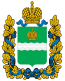 